ЈАВНО ПРЕДУЗЕЋЕ «ЕЛЕКТРОПРИВРЕДА СРБИЈЕ» БЕОГРАД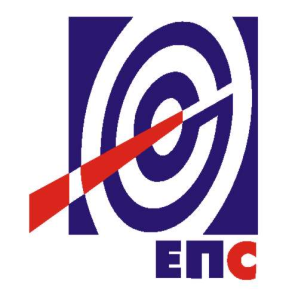 КОНКУРСНА ДОКУМЕНТАЦИЈАза подношење понуда у отвореном поступку за јавну набавку услуга бр. JН/1000/0058/2017Периодична испитивања, прегледи и сервисирање мобилних средстава и опреме за гашење пожара, стабилних инсталација за аутоматску дојаву пожараК О М И С И Ј Аза спровођење JН/1000/0058/2017  формирана Решењем бр.12.01.417963/3-17(заведено у ЈП ЕПС број 12.01.417963/10-17 од 22.09.2017.године)Београд, септембар 2017.годинеНа основу члана 32. и 61. Закона о јавним набавкама („Сл. гласник РС” бр. 124/12, 14/15 и 68/15, у даљем тексту Закон),члана 2. Правилника о обавезним елементима конкурсне документације у поступцима јавних набавки и начину доказивања испуњености услова („Сл. гласник РС” бр. 86/15), Одлуке о покретању поступка јавне набавке број 12.01.417963/2-17 oд 01.09.2017. године и Решења о образовању комисије за јавну набавку број 12.01.417963/3-17 oд 01.09.2017. године припремљена је:КОНКУРСНА ДОКУМЕНТАЦИЈАза подношење понуда у отвореном поступку за јавну набавку услуга бр. JН/1000/0058/2017Садржај конкурсне документације:											    страна	                              Укупан број страна документације: 66ОПШТИ ПОДАЦИ О ЈАВНОЈ НАБАВЦИПОДАЦИ О ПРЕДМЕТУ ЈАВНЕ НАБАВКЕ2.1 Опис предмета јавне набавке, назив и ознака из општег речника  набавкеОпис предмета јавне набавке: Периодична испитивања, прегледи и сервисирање мобилних средстава и опреме за гашење пожара, стабилних инсталација за аутоматску дојаву пожараНазив из општег речника набавке: Услуге поправке и одржавања ватрогасне опремеОзнака из Општег речника набавке: 50413200Детаљни подаци о предмету набавке наведени су у техничкој спецификацији (поглавље 3. Конкурсне документације)ТЕХНИЧКА СПЕЦИФИКАЦИЈАА и 2А) Сервисирање и одржавање стабилне инсталације  за дојаву пожара (провера стања исправности система 4 пута годишње и 2 периодична прегледа годишње)Пројекат ТЕ „Колубара Б“, КаленићТабела А) Периодични преглед стабилне инсталације за дојаву пожара у обиму дефинисаном чланом 73 Правилника о техничким нормативима за стабилне инсталације за дојаву пожара („Службени лист СРЈ“, број 87/93).Табела 2А)Провера стања исправности система обухвата: један јављач по примарном воду, сви елементи за узбуњивање, сви предајници и пријемници сигнализације, уређаји за напајање енергијом (визуелни преглед прикључка и нивоа електролита, чишћење јављача, замена евентуално неисправних делова по ценама из достављеног ценовника, коначна провера исправности). Одржавање стабилних инсталација обухвата и посебну обавезу Понуђача о обезбеђености резервних делова.  Б) Мерење притиска и количине протока воде у хидрантској мрежи  (шестомесечна контрола) Мерење притиска и количине протока воде у хидрантској мрежи обухвата техничку контролу хидрантске мреже, хидранских ормара  са пратећом опремом, издавање потврде и извештаја о  извршеном мерењу. В) Испитивање непропусности ватрогасних црева на хладан водени притисак са сушењем, талкирањем и издавањем Записника/Извештаја о стручном налазуГ) Сервисирање противпожарних апарата (два сервиса годишње) и то:Услуга сервисирања противпожарних апарата подразумева контролу исправности апарата, његових саставних делова и средстава за гашење, рад на замени неисправних делова и потребног потрошног материјала по ценама из достављеног ценовника, евиденцију о сервисирању противпожарних апарата и извештај о извршеном сервису.Д) Испитивање противпожарних апарата на ХВПЂ) Ценовник резервних делова противпожарне опреме (пп апарати, хидранти, пп централе)Резервни делови за хидрантске инсталацијеРезервни делови за стабилну инсталацију за дојаву пожараНаручилац ће резервне делове наручивати по потреби. Потребе ће бити дефинисане у Наруџбеници уз примену јединичних цена делова из Обрасца структуре цене.3.3 Рок извршења услугаИзвршење услуга се врши сукцесивно, на основу e-mail или факс наруџбенице Наручиоца најкасније у року од 2 (словима: два) дана од момента пријема наруџбенице. Наруџбеница се доставља путем факса или е-mail.Уколико Понуђач понуди рок извршења дужи од траженог понуда ће бити одбијена.Рок за достављање извештаја о извршени услугама под А), Б), В) Г) и Д) је 7 (словима: седам) дана по завршетку посла3.4. Место извршења услугаУ просторијама Наручиоца, на локацијама наведеним уТехничкој спецификацији.3.5. Гарантни рокГарантни рок за исправност опреме и инсталација по извршеном сервису је време до следећег сервиса.Гарантни рок за уграђене резервне делове је минимум 12 месеци од уградње и обострано потписаног Записника.УСЛОВИ ЗА УЧЕШЋЕ У ПОСТУПКУ ЈАВНЕ НАБАВКЕ ИЗ ЧЛ. 75. И 76. ЗАКОНА О ЈАВНИМ НАБАВКАМА И УПУТСТВО КАКО СЕ ДОКАЗУЈЕ ИСПУЊЕНОСТ ТИХ УСЛОВАПонуда понуђача који не докаже да испуњава наведене обавезне и додатне услове из тачака 1. до 6 овог обрасца, биће одбијена као неприхватљива.1. Сваки подизвођач мора да испуњава услове из члана 75. став 1. тачка 1), 2) и 4) Закона, што доказује достављањем доказа наведених у овом одељку. Услове у вези са капацитетима из члана 76. Закона, понуђач испуњава самостално без обзира на ангажовање подизвођача.2. Сваки понуђач из групе понуђача  која подноси заједничку понуду мора да испуњава услове из члана 75. став 1. тачка 1), 2) и 4) Закона, што доказује достављањем доказа наведених у овом одељку. Услове у вези са капацитетима из члана 76. Закона понуђачи из групе испуњавају заједно, на основу достављених доказа у складу са овим одељком конкурсне документације.3. Докази о испуњености услова из члана 77. Закона могу се достављати у неовереним копијама. Наручилац може пре доношења одлуке о додели уговора, захтевати од понуђача, чија је понуда на основу извештаја комисије за јавну набавку оцењена као најповољнија да достави на увид оригинал или оверену копију свих или појединих доказа.Ако понуђач у остављеном, примереном року који не може бити краћи од пет дана, не достави на увид оригинал или оверену копију тражених доказа, наручилац ће његову понуду одбити као неприхватљиву.4. Лице уписано у Регистар понуђача није дужно да приликом подношења понуде доказује испуњеност обавезних услова за учешће у поступку јавне набавке, односно Наручилац не може одбити као неприхватљиву, понуду зато што не садржи доказ одређен Законом или Конкурсном документацијом, ако је понуђач, навео у понуди интернет страницу на којој су тражени подаци јавно доступни. У том случају понуђач може, у Изјави (која мора бити потписана и оверена), да наведе да је уписан у Регистар понуђача. Уз наведену Изјаву, понуђач може да достави и фотокопију Решења о упису понуђача у Регистар понуђача.  На основу члана 79. став 5. Закона понуђач није дужан да доставља следеће доказе који су јавно доступни на интернет страницама надлежних органа, и то:1) извод из регистра надлежног органа:- извод из регистра АПР: www.apr.gov.rs2) докази из члана 75. став 1. тачка 1) ,2) и 4) Закона- регистар понуђача: www.apr.gov.rs5. Уколико је доказ о испуњености услова електронски документ, понуђач доставља копију електронског документа у писаном облику, у складу са законом којим се уређује електронски документ.6. Ако понуђач има седиште у другој држави, наручилац може да провери да ли су документи којима понуђач доказује испуњеност тражених услова издати од стране надлежних органа те државе.7. Ако понуђач није могао да прибави тражена документа у року за подношење понуде, због тога што она до тренутка подношења понуде нису могла бити издата по прописима државе у којој понуђач има седиште и уколико уз понуду приложи одговарајући доказ за то, наручилац ће дозволити понуђачу да накнадно достави тражена документа у примереном року.8. Ако се у држави у којој понуђач има седиште не издају докази из члана 77. став 1. Закона, понуђач може, уместо доказа, приложити своју писану изјаву, дату под кривичном и материјалном одговорношћу оверену пред судским или управним органом, јавним бележником или другим надлежним органом те државе9. Понуђач је дужан да без одлагања, а најкасније у року од пет дана од дана настанка промене у било којем од података које доказује, о тој промени писмено обавести наручиоца и да је документује на прописани начин.5. КРИТЕРИЈУМ ЗА ДОДЕЛУ УГОВОРАИзбор најповољније понуде ће се извршити применом критеријума „Најнижа понуђена цена“. Резервни критеријумУколико две или више понуда имају исту најнижу понуђену цену, као најповољнија биће изабрана понуда оног понуђача који је понудио дужи рок важења понуде.Уколико ни после примене резервних критеријума не буде  могуће изабрати најповољнију понуду, уговор ће бити изабран путем жреба.Извлачење путем жреба наручилац ће извршити јавно, у присуству понуђача који имају исту најнижу понуђену цену. На посебним папирима који су исте величине и боје Наручилац ће исписати називе понуђача, те папире ставити у кутију, одакле ће председник Комисије извући само један папир. понуђачу чији назив буде на извученом папиру биће додељен уговор  о јавној набавци.6.  УПУТСТВО ПОНУЂАЧИМА КАКО ДА САЧИНЕ ПОНУДУКонкурсна документација садржи Упутство понуђачима како да сачине понуду и потребне податке о захтевима Наручиоца у погледу садржине понуде, као и услове под којима се спроводи поступак избора најповољније понуде у поступку јавне набавке.Понуђач мора да испуњава све услове одређене Законом о јавним набавкама (у даљем тексту: Закон) и конкурсном документацијом. Понуда се припрема и доставља на основу позива, у складу са конкурсном документацијом, у супротном, понуда се одбија као неприхватљива. Језик на којем понуда мора бити састављенаНаручилац је припремио конкурсну документацију на српском језику и водиће поступак јавне набавке на српском језику. Понуда са свим прилозима мора бити сачињена на српском језику. Начин састављања и подношења понудеПонуђач је обавезан да сачини понуду тако што Понуђач уписује тражене податке у обрасце који су саставни део конкурсне документације и оверава је печатом и потписом законског заступника, другог заступника уписаног у регистар надлежног органа или лица овлашћеног од стране законског заступника уз доставу овлашћења у понуди. Доставља их заједно са осталим документима који представљају обавезну садржину понуде.Препоручује се да сви документи поднети у понуди  буду нумерисани и повезани у целину (јемствеником, траком и сл.), тако да се појединачни листови, односно прилози, не могу накнадно убацивати, одстрањивати или замењивати. Препоручује се да се нумерација поднете документације и образаца у понуди изврши на свакоj страни на којој има текста, исписивањем “1 од н“, „2 од н“ и тако све до „н од н“, с тим да „н“ представља укупан број страна понуде.Препоручује се да доказе који се достављају уз понуду, а због своје важности не смеју бити оштећени, означени бројем (банкарска гаранција, меница), стављају се у посебну фолију, а на фолији се видно означава редни број странице листа из понуде. Фолија се мора залепити при врху како би се докази, који се због своје важности не смеју оштетити, заштитили.Понуђач подноси понуду у затвореној коверти или кутији, тако да се при отварању може проверити да ли је затворена, као и када, на адресу: Јавно предузеће „Електропривреда Србије“, 11000 Београд, Србија, адреса: Балканска 13, ПАК 103925 писарница - са назнаком: „Понуда за јавну набавку - Периодична испитивања, прегледи и сервисирање мобилних средстава и опреме за гашење пожара, стабилних инсталација за аутоматску дојаву пожара - JN/1000/0058/2017 - НЕ ОТВАРАТИ“. На полеђини коверте обавезно се уписује тачан назив и адреса понуђача, телефон и факс понуђача, као и име и презиме овлашћеног лица за контакт.У случају да понуду подноси група понуђача, на полеђини коверте је пожељно назначити да се ради о групи понуђача и навести називе и адресу свих чланова групе понуђача.Уколико понуђачи подносе заједничку понуду, група понуђача може да се определи да обрасце дате у конкурсној документацији потписују и печатом оверавају сви понуђачи из групе понуђача или група понуђача може да одреди једног понуђача из групе који ће потписивати и печатом оверавати обрасце дате у конкурсној документацији, изузев образаца који подразумевају давање изјава под материјалном и кривичном одговорношћу морају бити потписани и оверени печатом од стране сваког понуђача из групе понуђача.У случају да се понуђачи определе да један понуђач из групе потписује и печатом оверава обрасце дате у конкурсној документацији (изузев образаца који подразумевају давање изјава под материјалном и кривичном одговорношћу), наведено треба дефинисати споразумом којим се понуђачи из групе међусобно и према наручиоцу обавезују на извршење јавне набавке, а који чини саставни део заједничке понуде сагласно чл. 81. Закона. Уколико је неопходно да понуђач исправи грешке које је направио приликом састављања понуде и попуњавања образаца из конкурсне документације, дужан је да поред такве исправке стави потпис особе или особа које су потписале образац понуде и печат понуђача.  Обавезна садржина понудеСадржину понуде, поред Обрасца понуде, чине и сви остали докази о испуњености услова из чл. 75. и 76. Закона о јавним набавкама, предвиђени чл. 77. Закона, који су наведени у конкурсној документацији, као и сви тражени прилози и изјаве (попуњени, потписани и печатом оверени) на начин предвиђен следећим ставом ове тачке:Образац понуде Структура цене Образац трошкова припреме понуде , ако понуђач захтева надокнаду трошкова у складу са чл.88 ЗаконаИзјава о независној понуди Изјава у складу са чланом 75. став 2. Закона Овлашћење из тачке 6.2 Конкурсне документацијеОбрасци, изјаве и докази одређене тачком 6.9 или 6.10 овог упутства у случају да понуђач подноси понуду са подизвођачем или заједничку понуду подноси група понуђачаПотписан и печатом оверен образац „Модел уговора“ (пожељно је да буде попуњен)Докази о испуњености услова из чл. 76. Закона у складу са чланом 77. Закон и Одељком 4. конкурсне документацијеИзјава Понуђача за технички капацитетСпоразум  - у случају заједничке понудеНаручилац ће одбити као неприхватљиве све понуде које не испуњавају услове из позива за подношење понуда и конкурсне документације.Наручилац ће одбити као неприхватљиву понуду понуђача, за коју се у поступку стручне оцене понуда утврди да докази који су саставни део понуде садрже неистините податке. Подношење и отварање понудаБлаговременим се сматрају понуде које су примљене, у складу са Позивом за подношење понуда објављеним на Порталу јавних набавки, без обзира на начин на који су послате.Ако је понуда поднета по истеку рока за подношење понуда одређеног у позиву, сматраће се неблаговременом, а Наручилац ће по окончању поступка отварања понуда, овакву понуду вратити неотворену понуђачу, са назнаком да је поднета неблаговремено.Комисија за јавне набавке ће благовремено поднете понуде јавно отворити дана наведеном у Позиву за подношење понуда у просторијама Јавног предузећа „Електропривреда Србије“ Београд, ул. Балканска 13, Београд.Представници понуђача који учествују у поступку јавног отварања понуда, морају да пре почетка поступка јавног отварања доставе Комисији за јавне набавке писано овлашћење за учествовање у овом поступку, (пожељно је да буде издато на меморандуму понуђача), заведено и оверено печатом и потписом законског заступника понуђача или другог заступника уписаног у регистар надлежног органа или лица овлашћеног од стране законског заступника уз доставу овлашћења у понуди.Комисија за јавну набавку води записник о отварању понуда у који се уносе подаци у складу са Законом.Записник о отварању понуда потписују чланови комисије и присутни овлашћени представници понуђача, који преузимају примерак записника.Наручилац ће у року од 3 (словима: три) дана од дана окончања поступка отварања понуда поштом или електронским путем доставити записник о отварању понуда понуђачима који нису учествовали у поступку отварања понуда. Начин подношења понудеПонуђач може поднети само једну понуду.Понуду може поднети понуђач самостално, група понуђача, као и понуђач са подизвођачем.Понуђач који је самостално поднео понуду не може истовремено да учествује у заједничкој понуди или као подизвођач. У случају да понуђач поступи супротно наведеном упутству свака понуда понуђача у којој се појављује биће одбијена. Понуђач може бити члан само једне групе понуђача која подноси заједничку понуду, односно учествовати у само једној заједничкој понуди. Уколико је понуђач, у оквиру групе понуђача, поднео две или више заједничких понуда, Наручилац ће све такве понуде одбити.Понуђач који је члан групе понуђача не може истовремено да учествује као подизвођач. У случају да понуђач поступи супротно наведеном упутству свака понуда понуђача у којој се појављује биће одбијена.  Измена, допуна и опозив понудеУ року за подношење понуде понуђач може да измени или допуни већ поднету понуду писаним путем, на адресу Наручиоца, са назнаком „ИЗМЕНА – ДОПУНА - Понуде за јавну набавку - Периодична испитивања, прегледи и сервисирање мобилних средстава и опреме за гашење пожара, стабилних инсталација за аутоматску дојаву пожара - JN/1000/0058/2017 – НЕ ОТВАРАТИ“.У случају измене или допуне достављене понуде, Наручилац ће приликом стручне оцене понуде узети у обзир измене и допуне само ако су извршене у целини и према обрасцу на који се, у већ достављеној понуди, измена или допуна односи.У року за подношење понуде понуђач може да опозове поднету понуду писаним путем, на адресу Наручиоца, са назнаком „ОПОЗИВ - Понуде за јавну набавку - Периодична испитивања, прегледи и сервисирање мобилних средстава и опреме за гашење пожара, стабилних инсталација за аутоматску дојаву пожара - JN/1000/0058/2017 – НЕ ОТВАРАТИ “.У случају опозива поднете понуде пре истека рока за подношење понуда, Наручилац такву понуду неће отварати, већ ће је неотворену вратити понуђачу.     ПартијеНабавка није обликована по партијама.     Понуда са варијантамаПонуда са варијантама није дозвољена.     Подношење понуде са подизвођачимаПонуђач је дужан да у понуди наведе да ли ће извршење набавке делимично поверити подизвођачу. Ако понуђач у понуди наведе да ће делимично извршење набавке поверити подизвођачу, дужан је да наведе:- назив подизвођача, а уколико уговор између наручиоца и понуђача буде закључен, тај подизвођач ће бити наведен у уговору;- проценат укупне вредности набавке који ће поверити подизвођачу, а који не може бити већи од 50% као и део предметне набавке који ће извршити преко подизвођача.Понуђач у потпуности одговара наручиоцу за извршење уговорене набавке, без обзира на број подизвођача и обавезан је да наручиоцу, на његов захтев, омогући приступ код подизвођача ради утврђивања испуњености услова.Обавеза понуђача је да за подизвођача достави доказе о испуњености обавезних услова из члана 75. став 1. тачка 1), 2) и 4) Закона наведених у одељку Услови за учешће из члана 75. и 76. Закона и Упутство како се доказује испуњеност тих услова.Додатне услове понуђач испуњава самостално, без обзира на агажовање подизвођача.Све обрасце у понуди потписује и оверава понуђач, изузев образаца под пуном материјалном и кривичном одговорношћу, које попуњава, потписује и оверава сваки подизвођач у своје име.Понуђач не може ангажовати као подизвођача лице које није навео у понуди, у супротном наручилац ће реализовати средство обезбеђења и раскинути уговор, осим ако би раскидом уговора наручилац претрпео знатну штету. Добављач може ангажовати као подизвођача лице које није навео у понуди, ако је на страни подизвођача након подношења понуде настала трајнија неспособност плаћања, ако то лице испуњава све услове одређене за подизвођача и уколико добије претходну сагласност Наручиоца. Све ово не утиче на правило да понуђач (добављач) у потпуности одговара наручиоцу за извршење обавеза из поступка јавне набавке, односно за извршење уговорних обавеза, без обзира на број подизвођача.Наручилац у овом поступку не предвиђа примену одредби става 9. и 10. члана 80. Закона.Подношење заједничке понудеУ случају да више понуђача поднесе заједничку понуду, они као саставни део понуде морају доставити Споразум о заједничком извршењу набавке, којим се међусобно и према Наручиоцу обавезују на заједничко извршење набавке, који обавезно садржи податке прописане члан 81. став 4. и 5. Закона о јавним набавкама и то: податке о члану групе који ће бити Носилац посла, односно који ће поднети понуду и који ће заступати групу понуђача пред Наручиоцем;опис послова сваког од понуђача из групе понуђача у извршењу уговора.Сваки понуђач из групе понуђача  која подноси заједничку понуду мора да испуњава услове из члана 75.  став 1. тачка 1), 2) и 4) Закона, наведене у одељку Услови за учешће из члана 75. и 76. Закона и Упутство како се доказује испуњеност тих услова. Услове у вези са капацитетима, у складу са чланом 76. Закона, понуђачи из групе испуњавају заједно, на основу достављених доказа дефинисаних конкурсном документацијом.Услов из члана 75.став 1.тачка 5.Закона , обавезан је да испуни понуђач из групе понуђача којем је поверено извршење дела набавке за које је неопходна испуњеност тог услова.У случају заједничке понуде групе понуђача обрасце под пуном материјалном и кривичном одговорношћу попуњава, потписује и оверава сваки члан групе понуђача у своје име (Образац Изјаве о независној понуди и Образац изјаве у складу са чланом 75. став 2. Закона) Понуђачи из групе понуђача одговорају неограничено солидарно према наручиоцу.Понуђена ценаЦена се исказује у динарима, без пореза на додату вредност.У случају да у достављеној понуди није назначено да ли је понуђена цена са или без пореза на додату вредност, сматраће се сагласно Закону, да је иста без пореза на додату вредност. Јединичне цене и укупно понуђена цена морају бити изражене са две децимале у складу са правилом заокруживања бројева. У случају рачунске грешке меродавна ће бити јединична цена.Понуда која је изражена у две валуте, сматраће се неприхватљивом.Понуђена цена укључује све трошкове везане за реализацију предметне услуге.Ако је у понуди исказана неуобичајено ниска цена, Наручилац ће поступити у складу са чланом 92. Закона.Корекција ценеЦена је фиксна за цео уговорени период. Рок извршења услугаПонуђач је дужан да се на усмени или писмени позив Наручиоца (тел/факс/е-маил) одазове  року који не може бити дужи 2 (словима: два) дана од дана упућивања позива од стране Наручиоца.Рок за достављање извештаја о извршеној услузи  је 7 (словима: седам) дана по завршетку услуге.  Гарантни рок Гарантни рок за исправност опреме и инсталација након извршеног сервиса износи време до следећег сервиса.Гарантни рок за уграђене резервне делове је минимум 12 месеци од уградње и обострано потписаног Записника.Начин и услови плаћањаНаручиоц се обавезује да Понуђачу плати извршене услуге сукцесивно са припадајућим порезом на додату вредност  у року до 45 (словима: четрдесет пет) дана од дана пријема исправног рачуна издатог на основу прихваћеног и одобреног Записника о извршеној услузи (без примедби), потписаног од стране овлашћених  представника Наручиоца и Понуђача.Рачун мора бити достављен на адресу Корисника: Јавно предузеће „Електропривреда Србије“ Београд, Улица царице Милице 2, са обавезним прилозима, са читко написаним именом и презименом и потписом овлашћеног лица Корисника услуга.У испостављеном рачуну, изабрани понуђач је дужан да се придржава тачно дефинисаних назива из конкурсне документације и прихваћене понуде (из Обрасца структуре цене). Рачуни који не одговарају наведеним тачним називима, ће се сматрати неисправним. Уколико, због коришћења различитих шифрарника и софтверских решења није могуће у самом рачуну навести горе наведени тачан назив, изабрани понуђач је обавезан да уз рачун достави прилог са упоредним прегледом назива из рачуна са захтеваним називима из конкурсне документације и прихваћене понуде.Рок важења понудеПонуда мора да важи најмање 60 (словима: шездесет) дана од дана отварања понуда. У случају да понуђач наведе краћи рок важења понуде, понуда ће бити одбијена, као неприхватљива. Средства финансијског обезбеђењаНаручилац користи право да захтева средстава финансијског обезбеђења (у даљем тексу СФО) којим понуђачи обезбеђују испуњење својих обавеза у отвореном поступку (достављају се уз понуду), као и испуњење својих уговорних обавеза (достављају се по закључењу уговора или по извршењу).Сви трошкови око прибављања средстава обезбеђења падају на терет понуђача, а и исти могу бити наведени у Обрасцу трошкова припреме понуде.Члан групе понуђача може бити налогодавац СФО.СФО морају да буду у валути у којој је и понуда.Ако се за време трајања Уговора промене рокови за извршење уговорне обавезе, важност  СФО мора се продужити. Понуђач је дужан да достави следећа средства финансијског обезбеђења:Меница за добро извршење посла Понуђач је обавезан да Наручиоцу у тренутку, а најкасније у року од 7 (словима: седам) дана од  закључења Уговора  достави:• бланко сопствену меницу за добро извршење посла издата са клаузулом „без протеста“ и „без извештаја“ потписана од стране законског заступника или лица по овлашћењу  законског заступника, на начин који прописује Закон о меници.• евидентирана у Регистру меница и овлашћења кога води Народна банка Србије у складу са Одлуком о ближим условима, садржини и начину вођења регистра меница и овлашћења („Сл. гласник РС“ бр. 56/11 и 80/15)• Менично писмо – овлашћење којим понуђач овлашћује наручиоца да може наплатити меницу  на износ од 10% од вредности уговора (без ПДВ) са роком важења минимално 30 (словима: тридесет) дана дужим од  уговореног рока извршења услуге, с тим да евентуални продужетак рока важења уговора има за последицу и продужење рока важења менице и меничног овлашћења, • фотокопију важећег Картона депонованих потписа овлашћених лица за располагање новчаним средствима понуђача код  пословне банке, оверену од стране банке на дан издавања менице и меничног овлашћења (потребно је да се поклапају датум са меничног овлашћења и датум овере банке на фотокопији депо картона),• фотокопију ОП обрасца за законског заступника и лица овлашћених за потпис менице/овлашћења (Оверени потписи лица овлашћених за заступање).• Доказ о регистрацији менице у Регистру меница Народне банке Србије (фотокопија  Захтева за регистрацију менице од стране пословне банке која је извршила регистрацију менице или извод са интернет странице Регистра меница и овлашћења НБС) Меница може бити наплаћена у случају да изабрани понуђач не буде извршавао своје уговорне обавезе у роковима и на начин предвиђен уговором. Средство финансијског обезбеђења за добро извршење посла  гласи на Јавно предузеће „Електропривреда Србије“ Београд, Балканска 13, Београд и доставља се лично или поштом, са назнаком: Средство финансијског обезбеђења за јавну набавку бр. JN/1000/0058/2017Начин означавања поверљивих података у понудиПодаци које понуђач оправдано означи као поверљиве биће коришћени само у току поступка јавне набавке у складу са позивом и неће бити доступни ником изван круга лица која су укључена у поступак јавне набавке. Ови подаци неће бити објављени приликом отварања понуда и у наставку поступка. Наручилац може да одбије да пружи информацију која би значила повреду поверљивости података добијених у понуди. Као поверљива, понуђач може означити документа која садрже личне податке, а које не садржи ни један јавни регистар, или која на други начин нису доступна, као и пословне податке који су прописима одређени као поверљиви. Наручилац ће као поверљива третирати она документа која у десном горњем углу великим словима имају исписано „ПОВЕРЉИВО“.Наручилац не одговара за поверљивост података који нису означени на горе наведени начин.Ако се као поверљиви означе подаци који не одговарају горе наведеним условима, Наручилац ће позвати понуђача да уклони ознаку поверљивости. Понуђач ће то учинити тако што ће његов представник изнад ознаке поверљивости написати „ОПОЗИВ“, уписати датум, време и потписати се.Ако понуђач у року који одреди Наручилац не опозове поверљивост докумената, Наручилац ће третирати ову понуду као понуду без поверљивих података.Наручилац је дужан да доследно поштује законите интересе понуђача, штитећи њихове техничке и пословне тајне у смислу закона којим се уређује заштита пословне тајне.Неће се сматрати поверљивим докази о испуњености обавезних услова,цена и други подаци из понуде који су од значаја за примену критеријума и рангирање понуде. Поштовање обавеза које произлазе из прописа о заштити на раду и других прописаПонуђач је дужан да при састављању понуде изричито наведе да је поштовао обавезе које произлазе из важећих прописа о заштити на раду, запошљавању и условима рада, заштити животне средине, као и да нема забрану обављања делатности која је на снази у време подношења понуде.Накнада за коришћење патенатаНакнаду за коришћење патената, као и одговорност за повреду заштићених права интелектуалне својине трећих лица сноси понуђач.Начело заштите животне средине и обезбеђивања енергетске ефикасностиНаручилац је дужан да набавља услуге која не загађују, односно који минимално утичу на животну средину, односно који обезбеђују адекватно смањење потрошње енергије – енергетску ефикасност.Додатне информације и објашњењаЗаинтерсовано лице може, у писаном облику, тражити од Наручиоца додатне информације или појашњења у вези са припремањем понуде,при чему може да укаже Наручиоцу и на евентуално уочене недостатке и неправилности у конкурсној документацији, најкасније пет дана пре истека рока за подношење понуде, на адресу Наручиоца, са назнаком: „ОБЈАШЊЕЊА – позив за јавну набавку број ЈН/1000/0058/2017“ или електронским путем на е-mail адресу: jelena.sormaz@eps.rs, радним данима (понедељак – петак) у времену од 8,00 до 15,00 часова. Захтев за појашњење примљен после наведеног времена или током викенда/нерадног дана биће евидентиран као примљен првог следећег радног дана.Наручилац ће у року од три дана по пријему захтева објавити Одговор на захтев на Порталу јавних набавки и својој интернет страници.Тражење додатних информација и појашњења телефоном није дозвољено.Ако је документ из поступка јавне набавке достављен од стране наручиоца или понуђача путем електронске поште или факсом, страна која је извршила достављање дужна је да од друге стране захтева да на исти начин потврди пријем тог документа, што је друга страна дужна и да учини када је то неопходно као доказ да је извршено достављање.Ако наручилац у року предвиђеном за подношење понуда измени или допуни конкурсну документацију, дужан је да без одлагања измене или допуне објави на Порталу јавних набавки и на својој интернет страници.Ако наручилац измени или допуни конкурсну документацију осам или мање дана пре истека рока за подношење понуда, наручилац је дужан да продужи рок за подношење понуда и објави обавештење о продужењу рока за подношење понуда.По истеку рока предвиђеног за подношење понуда наручилац не може да мења нити да допуњује конкурсну документацију.Комуникација у поступку јавне набавке се врши на начин предвиђен чланом 20. Закона.У зависности од изабраног вида комуникације, Наручилац ће поступати у складу са 13. начелним ставом који је Републичка комисија за заштиту права у поступцима јавних набавки заузела на 3. Општој седници, 14.04.2014. године (објављеним на интернет страници www.кjn.gov.rs).Трошкови понудеТрошкове припреме и подношења понуде сноси искључиво понуђач и не може тражити од наручиоца накнаду трошкова.Понуђач може да у оквиру понуде достави укупан износ и структуру трошкова припремања понуде тако што попуњава, потписује и оверава печатом Образац трошкова припреме понуде.Ако је поступак јавне набавке обустављен из разлога који су на страни Наручиоца, Наручилац је дужан да понуђачу надокнади трошкове израде узорка или модела, ако су израђени у складу са техничким спецификацијама Наручиоца и трошкове прибављања средства обезбеђења, под условом да је понуђач тражио накнаду тих трошкова у својој понуди.Додатна објашњења, контрола и допуштене исправкеНаручилац може да захтева од понуђача додатна објашњења која ће му помоћи при прегледу, вредновању и упоређивању понуда, а може да врши и контролу (увид) код понуђача, односно његовог подизвођача.Уколико је потребно вршити додатна објашњења, наручилац ће понуђачу оставити примерени рок да поступи по позиву Наручиоца, односно да омогући Наручиоцу контролу (увид) код понуђача, као и код његовог подизвођача.Наручилац може, уз сагласност понуђача, да изврши исправке рачунских грешака уочених приликом разматрања понуде по окончаном поступку отварања понуда.У случају разлике између јединичне цене и укупне цене, меродавна је јединична цена. Ако се понуђач не сагласи са исправком рачунских грешака, Наручилац ће његову понуду одбити као неприхватљиву.Разлози за одбијање понуде Понуда ће бити одбијена ако:је неблаговремена, неприхватљива или неодговарајућа;ако се понуђач не сагласи са исправком рачунских грешака;ако има битне недостатке сходно члану 106. ЗаконаРок за доношење Одлуке о додели уговора/обуставиНаручилац ће одлуку о додели уговора/обустави поступка донети у року од максимално 25 (словима: двадесетпет) дана од дана јавног отварања понуда.Одлуку о додели уговора/обустави поступка  Наручилац ће објавити на Порталу јавних набавки и на својој интернет страници у року од 3 (словима: три) дана од дана доношења.Наручилац ће донети одлуку о обустави поступка јавне набавке у складу са чланом 109. Закона.Негативне референцеНаручилац може одбити понуду уколико поседује доказ да је понуђач у претходне три године пре објављивања позива за подношење понуда, у поступку јавне набавке:поступао супротно забрани из чл. 23. и 25. Закона;учинио повреду конкуренције;доставио неистините податке у понуди или без оправданих разлога одбио да закључи уговор о јавној набавци, након што му је уговор додељен;одбио да достави доказе и средства обезбеђења на шта се у понуди обавезао.Наручилац може одбити понуду уколико поседује доказ који потврђује да понуђач није испуњавао своје обавезе по раније закљученим уговорима о јавним набавкама који су се односили на исти предмет набавке, за период од претходне три годинепре објављивања позива за подношење понуда. Доказ наведеног може бити:правоснажна судска одлука или коначна одлука другог надлежног органа;исправа о реализованом средству обезбеђења испуњења обавеза у поступку јавне набавке или испуњења уговорних обавеза;исправа о наплаћеној уговорној казни;рекламације потрошача, односно корисника, ако нису отклоњене у уговореном року;изјава о раскиду уговора због неиспуњења битних елемената уговора дата на начин и под условима предвиђеним законом којим се уређују облигациони односи;доказ о ангажовању на извршењу уговора о јавној набавци лица која нису означена у понуди као подизвођачи, односно чланови групе понуђача;други одговарајући доказ примерен предмету јавне набавке који се односи на испуњење обавеза у ранијим поступцима јавне набавке или по раније закљученим уговорима о јавним набавкама.Наручилац може одбити понуду ако поседује доказ из става 3. тачка 1) члана 82. Закона, који се односи на поступак који је спровео или уговор који је закључио и други наручилац ако је предмет јавне набавке истоврсан. Наручилац ће поступити на наведене начине и у случају заједничке понуде групе понуђача уколико утврди да постоје напред наведени докази за једног или више чланова групе понуђача. Увид у документацијуПонуђач има право да изврши увид у документацију о спроведеном поступку јавне набавке после доношења одлуке о додели уговора, односно одлуке о обустави поступка о чему може поднети писмени захтев Наручиоцу.Наручилац је дужан да лицу из става 1. омогући увид у документацију и копирање документације из поступка о трошку подносиоца захтева, у року од два дана од дана пријема писаног захтева, уз обавезу да заштити податке у складу са чл.14. Закона.Заштита права понуђачаОбавештење о роковима и начину подношења захтева за заштиту права, са детаљним упутством о садржини потпуног захтева за заштиту права у складу са чланом 151. став 1. тач. 1)–7) Закона, као и износом таксе из члана 156. став 1. тач. 1)–3) Закона и детаљним упутством о потврди из члана 151. став 1. тачка 6) Закона којом се потврђује да је уплата таксе извршена, а која се прилаже уз захтев за заштиту права приликом подношења захтева наручиоцу, како би се захтев сматрао потпуним:Рокови и начин подношења захтева за заштиту права:Захтев за заштиту права подноси се лично или путем поште на адресу: ЈП „Електропривреда Србије“ Београд, адреса Балканска 13,Београд, са назнаком Захтев за заштиту права за ЈН услуга Периодична испитивања, прегледи и сервисирање мобилних средстава и опреме за гашење пожара, стабилних инсталација за аутоматску дојаву пожара - JN/1000/0058/2017, а копија се истовремено доставља Републичкој комисији.Захтев за заштиту права се може доставити и путем електронске поште на e-mail: jelena.sormaz@eps.rs радним данима (понедељак-петак) од 8,00 до 15,00 часова.Захтев за заштиту права може се поднети у току целог поступка јавне набавке, против сваке радње наручиоца, осим ако овим законом није другачије одређено.Захтев за заштиту права којим се оспорава врста поступка, садржина позива за подношење понуда или конкурсне документације сматраће се благовременим ако је примљен од стране наручиоца најкасније  7 (словима: седам) дана пре истека рока за подношење понуда, без обзира на начин достављања и уколико је подносилац захтева у складу са чланом 63. став 2. овог закона указао наручиоцу на евентуалне недостатке и неправилности, а наручилац исте није отклонио. Захтев за заштиту права којим се оспоравају радње које наручилац предузме пре истека рока за подношење понуда, а након истека рока из става 3. ове тачке, сматраће се благовременим уколико је поднет најкасније до истека рока за подношење понуда. После доношења одлуке о додели уговора  и одлуке о обустави поступка, рок за подношење захтева за заштиту права је 10 (словима: десет) дана од дана објављивања одлуке на Порталу јавних набавки. Захтев за заштиту права не задржава даље активности наручиоца у поступку јавне набавке у складу са одредбама члана 150. Закона. Наручилац објављује обавештење о поднетом захтеву за заштиту права на Порталу јавних набавки и на својој интернет страници најкасније у року од два дана од дана пријема захтева за заштиту права. Наручилац може да одлучи да заустави даље активности у случају подношења захтева за заштиту права, при чему је тад дужан да у обавештењу о поднетом захтеву за заштиту права наведе да зауставља даље активности у поступку јавне набавке. Детаљно упутство о садржини потпуног захтева за заштиту права у складу са чланом   151. став 1. тач. 1) – 7) Закона:Захтев за заштиту права садржи:1) назив и адресу подносиоца захтева и лице за контакт2) назив и адресу наручиоца3) податке о јавној набавци која је предмет захтева, односно о одлуци наручиоца4) повреде прописа којима се уређује поступак јавне набавке5) чињенице и доказе којима се повреде доказују6) потврду о уплати таксе из члана 156. Закона7) потпис подносиоца.Ако поднети захтев за заштиту права не садржи све обавезне елементе   наручилац ће такав захтев одбацити закључком. Закључак   наручилац доставља подносиоцу захтева и Републичкој комисији у року од три дана од дана доношења. Против закључка наручиоца подносилац захтева може у року од три дана од дана пријема закључка поднети жалбу Републичкој комисији, док копију жалбе истовремено доставља наручиоцу. Износ таксе из члана 156. став 1. тач. 1)- 3) Закона:Подносилац захтева за заштиту права дужан је да на рачун буџета Републике Србије (број рачуна: 840-30678845-06, шифра плаћања 153 или 253, позив на број 100000582017, сврха: ЗЗП, ЈП ЕПС, Улица царице Милице 2, Београд, бр. ЈН/1000/0058/2017, прималац уплате: буџет Републике Србије) уплати таксу од: 1) 120.000,00 динара ако се захтев за заштиту права подноси пре отварања понуда 2) 120.000,00 динара ако се захтев за заштиту права подноси након отварања понуда Свака странка у поступку сноси трошкове које проузрокује својим радњама.Ако је захтев за заштиту права основан, наручилац мора подносиоцу захтева за заштиту права на писани захтев надокнадити трошкове настале по основу заштите права.Ако захтев за заштиту права није основан, подносилац захтева за заштиту права мора наручиоцу на писани захтев надокнадити трошкове настале по основу заштите права.Ако је захтев за заштиту права делимично усвојен, Републичка комисија одлучује да ли ће свака странка сносити своје трошкове или ће трошкови бити подељени сразмерно усвојеном захтеву за заштиту права.Странке у захтеву морају прецизно да наведу трошкове за које траже накнаду.Накнаду трошкова могуће је тражити до доношења одлуке наручиоца, односно Републичке комисије о поднетом захтеву за заштиту права.О трошковима одлучује Републичка комисија. Одлука Републичке комисије је извршни наслов.Детаљно упутство о потврди из члана 151. став 1. тачка 6) ЗаконаПотврда којом се потврђује да је уплата таксе извршена, а која се прилаже уз захтев за заштиту права приликом подношења захтева наручиоцу, како би се захтев сматрао потпуним.Чланом 151. Закона („Службени  гласник РС“, број 124/12, 14/15 и 68/15) је прописано да захтев за заштиту права мора да садржи, између осталог, и потврду о уплати таксе из члана 156. Закона.Подносилац захтева за заштиту права је дужан да на одређени рачун буџета Републике Србије уплати таксу у износу прописаном чланом 156. Закона.Као доказ о уплати таксе, у смислу члана 151. став 1. тачка 6) Закона, прихватиће се:1. Потврда о извршеној уплати таксе из члана 156. Закона која садржи следеће елементе:(1) да буде издата од стране банке и да садржи печат банке;(2) да представља доказ о извршеној уплати таксе, што значи да потврда мора да садржи податак да је налог за уплату таксе, односно налог за пренос средстава реализован, као и датум извршења налога. Републичка комисија може да изврши увид у одговарајући извод евиденционог рачуна достављеног од стране Министарства финансија – Управе за трезор и на тај начин додатно провери чињеницу да ли је налог за пренос реализован.(3) износ таксе из члана 156. Закона чија се уплата врши;(4) број рачуна: 840-30678845-06;(5) шифру плаћања: 153 или 253;(6) позив на број: подаци о броју или ознаци јавне набавке поводом које се подноси захтев за заштиту права;(7) сврха: ЗЗП; назив наручиоца; број или ознака јавне набавке поводом које се подноси захтев за заштиту права;(8) корисник: буџет Републике Србије;(9) назив уплатиоца, односно назив подносиоца захтева за заштиту права за којег је извршена уплата таксе;(10) потпис овлашћеног лица банке.2. Налог за уплату, први примерак, оверен потписом овлашћеног лица и печатом банке или поште, који садржи и све друге елементе из потврде о извршеној уплати таксе наведене под тачком 1.3. Потврда издата од стране Републике Србије, Министарства финансија, Управе за трезор, потписана и оверена печатом, која садржи све елементе из потврде оизвршеној уплати таксе из тачке 1, осим оних наведених под (1) и (10), за подносиоце захтева за заштиту права који имају отворен рачун у оквиру припадајућег консолидованог рачуна трезора, а који се води у Управи за трезор (корисници буџетских средстава, корисници средстава организација за обавезно социјално осигурање и други корисници јавних средстава);4. Потврда издата од стране Народне банке Србије, која садржи све елементе из потврде о извршеној уплати таксе из тачке 1, за подносиоце захтева за заштиту права (банке и други субјекти) који имају отворен рачун код Народне банке Србије у складу са законом и другим прописом.Примерак правилно попуњеног налога за пренос и примерак правилно попуњеног налога за уплату могу се видети на сајту Републичке комисије за заштиту права у поступцима јавних набавки http://www.kjn.gov.rs/ci/uputstvo-o-uplati-republicke-administrativne-takse.htmlи http://www.kjn.gov.rs/download/Taksa-popunjeni-nalozi-ci.pdfЗакључивање и ступање на снагу уговораНаручилац ће доставити уговор о јавној набавци понуђачу којем је додељен уговор у року од 8 (словима: осам) дана од протека рока за подношење захтева за заштиту права.Ако понуђач којем је додељен уговор одбије да потпише уговор или уговор не потпише у року од 5 (словима: пет) дана, Наручилац може закључити са првим следећим најповољнијим понуђачем.Уколико у року за подношење понуда пристигне само једна понуда и та понуда буде прихватљива, наручилац ће сходно члану 112. став 2. тачка 5) Закона закључити уговор са понуђачем и пре истека рока за подношење захтева за заштиту права. Измене током трајања уговораНаручилац може након закључења уговора о јавној набавци без спровођења поступка јавне набавке повећати обим предмета набавке до лимита прописаног чланом 115. став 1. Закона.Наручилац може повећати обим предмета јавне набавке из уговора о јавној набавци за максимално до 5% укупне вредности уговора под условом да има обезбеђена финансијска средства као и у случају да приликом реализације уговора наступе објективне околности због којих је потребно извршити додатне или непредвиђене услуге које су неопходне да би се реализовала уградња уговорених добара.Након закључења уговора о јавној набавци наручилац може да дозволи промену цене и других битних елемената уговора из објективних разлога који морају бити јасно и прецизно одређени у конкурсној документацији, уговору о јавној набавци, односно предвиђени посебним прописима, као што су: виша сила, измена важећих законских прописа, мере државних органа и измењене околности на тржишту настале услед више силеУ наведеним случајевима наручилац ће донети Одлуку о измени уговора која садржи податке у складу са Прилогом 3Л Закона и у року од три дана од дана доношења исту објавити на Порталу јавних набавки, као и доставити извештај Управи за јавне набавке и Државној ревизорској институцији.7  ОБРАСЦИОБРАЗАЦ 1.ОБРАЗАЦ ПОНУДЕПонуда бр._________ од _______________ за  отворени поступак јавне набавке услуге - Периодична испитивања, прегледи и сервисирање мобилних средстава и опреме за гашење пожара, стабилних инсталација за аутоматску дојаву пожара, ЈН/1000/0058/20171)ОПШТИ ПОДАЦИ О ПОНУЂАЧУ2) ПОНУДУ ПОДНОСИ: Напомена: заокружити начин подношења понуде и уписати податке о подизвођачу, уколико се понуда подноси са подизвођачем, односно податке о свим учесницима заједничке понуде, уколико понуду подноси група понуђача3) ПОДАЦИ О ПОДИЗВОЂАЧУ Напомена:Табелу „Подаци о подизвођачу“ попуњавају само они понуђачи који подносе  понуду са подизвођачем, а уколико има већи број подизвођача од места предвиђених у табели, потребно је да се наведени образац копира у довољном броју примерака, да се попуни и достави за сваког подизвођача4) ПОДАЦИ ЧЛАНУ ГРУПЕ ПОНУЂАЧАНапомена:Табелу „Подаци о учеснику у заједничкој понуди“ попуњавају само они понуђачи који подносе заједничку понуду, а уколико има већи број учесника у заједничкој понуди од места предвиђених у табели, потребно је да се наведени образац копира у довољном броју примерака, да се попуни и достави за сваког понуђача који је учесник у заједничкој понуди.5) ЦЕНА И КОМЕРЦИЈАЛНИ УСЛОВИ ПОНУДЕКОМЕРЦИЈАЛНИ УСЛОВИ               Датум 				                                      Понуђач________________________                  М.П.	              _____________________                                      Напомене:-  Понуђач је обавезан да у обрасцу понуде попуни све комерцијалне услове (сва празна поља).- Уколико понуђачи подносе заједничку понуду, група понуђача може да овласти једног понуђача из групе понуђача који ће попунити, потписати и печатом оверити образац понуде или да образац понуде потпишу и печатом овере сви понуђачи из групе понуђача (у том смислу овај образац треба прилагодити већем броју потписникаОБРАЗАЦ 2.ОБРАЗАЦ СТРУКУТРЕ ЦЕНЕНапомена: Добијена УКУПНО ПОНУЂЕНА ЦЕНА без ПДВ ће се користити при стручој оцени понуда и рангирању истих.Укупно понуђена цена је упоредна вредност и може бити већа од процењене вредности на коју се закључује уговор.Напомена:-Уколико група понуђача подноси заједничку понуду овај образац потписује и оверава Носилац посла.- Уколико понуђач подноси понуду са подизвођачем овај образац потписује и оверава печатом понуђач. Упутствоза попуњавање Обрасца структуре ценеПонуђач треба да попуни образац структуре цене на следећи начин:у колону 4. уписати колико износи јединична цена без ПДВ за извршену услугу;у колону 5. уписати колико износи јединична цена са ПДВ за извршену услугу;у колону 6. уписати колико износи укупна цена без ПДВ и то тако што ће помножити јединичну цену без ПДВ са траженим обимом-количином; у колону 7. уписати колико износи укупна цена са ПДВ и то тако што ће помножити јединичну цену са ПДВ  са траженим обимом- количином у ред бр. I – уписује се укупно понуђена цена за све позиције  без ПДВ (збир колоне бр. 6)у ред бр. II – уписује се укупан износ ПДВ у ред бр. III – уписује се укупно понуђена цена са ПДВ (ред бр. I + ред.бр. II)на место предвиђено за место и датум уписује се место и датум попуњавања обрасца структуре цене.на  место предвиђено за печат и потпис понуђач печатом оверава и потписује образац структуре цене.ОБРАЗАЦ 3.На основу члана 26. Закона о јавним набавкама ( „Службени гласник РС“, бр. 124/2012, 14/15 и 68/15), члана 5. став 1. тачка 6) подтачка (4) и члана 16. Правилника о обавезним елементима конкурсне документације у поступцима јавних набавки начину доказивања испуњености услова („Службени гласник РС“, бр.86/15) понуђач даје:ИЗЈАВУ О НЕЗАВИСНОЈ ПОНУДИи под пуном материјалном и кривичном одговорношћу потврђује да је Понуду број:________за јавну набавку услуга - Периодична испитивања, прегледи и сервисирање мобилних средстава и опреме за гашење пожара, стабилних инсталација за аутоматску дојаву пожара, у отвореном поступку јавне набавке бр. ЈН/1000/0058/2017 Наручиоца Јавно предузеће „Електропривреда Србије“ Београд по Позиву за подношење понуда објављеном на Порталу јавних набавки и интернет страници Наручиоца дана 22.09.2017. године, поднео независно, без договора са другим понуђачима или заинтересованим лицима.У супротном упознат је да ће сходно члану 168.став 1.тачка 2) Закона о јавним набавкама („Службени гласник РС“, бр.124/12, 14/15 и 68/15), уговор о јавној набавци бити ништав.Напомена:Уколико заједничку понуду подноси група понуђача Изјава се доставља за сваког члана групе понуђача. Изјава мора бити попуњена, потписана од стране овлашћеног лица за заступање понуђача из групе понуђача и оверена печатом. Приликом подношења понуде овај образац копирати у потребном броју примерака.ОБРАЗАЦ 4.На основу члана 75. став 2. Закона о јавним набавкама („Службени гласник РС“ бр.124/2012, 14/15  и 68/15) као понуђач/подизвођач дајем:И З Ј А В Укојом изричито наводимо да смо у свом досадашњем раду и при састављању Понуде  број: ______________за јавну набавку услуга - Периодична испитивања, прегледи и сервисирање мобилних средстава и опреме за гашење пожара, стабилних инсталација за аутоматску дојаву пожара, у отвореном поступку јавне набавке бр. ЈН/1000/0058/2017, поштовали обавезе које произилазе из важећих прописа о заштити на раду, запошљавању и условима рада, заштити животне средине, као и да немамо забрану обављања делатности која је на снази у време подношења Понуде.Напомена: Уколико заједничку понуду подноси група понуђача Изјава се доставља за сваког члана групе понуђача. Изјава мора бити попуњена, потписана од стране овлашћеног лица за заступање понуђача из групе понуђача и оверена печатом. У случају да понуђач подноси понуду са подизвођачем, Изјава се доставља за понуђача и сваког подизвођача. Изјава мора бити попуњена, потписана и оверена од стране овлашћеног лица за заступање понуђача/подизвођача и оверена печатом.Приликом подношења понуде овај образац копирати у потребном броју примерака.	ОБРАЗАЦ 5.ОБРАЗАЦ ТРОШКОВА ПРИПРЕМЕ ПОНУДЕза јавну набавку услуга - Периодична испитивања, прегледи и сервисирање мобилних средстава и опреме за гашење пожара, стабилних инсталација за аутоматску дојаву пожара, у отвореном поступку јавне набавке бр.ЈН/1000/0058/2017На основу члана 88. став 1. Закона о јавним набавкама („Службени гласник РС“, бр.124/12, 14/15 и 68/15), (даље: Закон), члана 5. став 1. тачка 6) подтачка (3) и члана 15. Правилника о обавезним елементима конкурсне документације у поступцима јавних набавки и начину доказивања испуњености услова  (”Службени гласник РС” бр. 86/15), уз понуду прилажем СТРУКТУРУ ТРОШКОВА ПРИПРЕМЕ ПОНУДЕСтруктуру трошкова припреме понуде прилажем и тражим накнаду наведених трошкова уколико наручилац предметни поступак јавне набавке обустави из разлога који су на страни наручиоца , сходно члану 88. став 3. Закона.Напомена:-образац трошкова припреме понуде попуњавају само они понуђачи који су имали наведене трошкове и који траже да им их Наручилац надокнади у Законом прописаном случају-остале трошкове припреме и подношења понуде сноси искључиво понуђач и не може тражити од наручиоца накнаду трошкова (члан 88. став 2. Закона) -уколико понуђач не попуни образац трошкова припреме понуде,Наручилац није дужан да му надокнади трошкове и у Законом прописаном случају-Уколико група понуђача подноси заједничку понуду овај образац потписује и оверава Носилац посла.Уколико понуђач подноси понуду са подизвођачем овај образац потписује и оверава печатом понуђач. ОБРАЗАЦ 6ИЗЈАВА ПОНУЂАЧАО ТЕХНИЧКОМ КАПАЦИТЕТУУ складу са чланом 77. Закона о јавним набавкама („Службени гласник РС“ бр.124/2012, 14/15 и 68/15), под пуном материјалном и кривичном одговорношћу, као заступник понуђача/члана групе понуђача, дајем следећу:И З Ј А В УДа  _____________________________________ [навести назив и седиште], у отвореном поступку јавне набавке број JN/1000/0058/2017, набавка услуге – Периодична испитивања, прегледи и сервисирање мобилних средстава и опреме за гашење пожара, стабилних инсталација за аутоматску дојаву пожара, поседује неопходан технички капацитет и то:да, на дан подношења понуда,поседује лагер листу резервних делова и потрошног материјалаМесто:_____________                                                            Понуђач:Датум:_____________                         М.П.                     _____________________    Напомена: Уколико понуду подноси група понуђача, Изјава мора бити потписана од стране овлашћеног лица најмање једног понуђача из групе понуђача који испуњава тражени услов и оверена печатом. Ако услов испуњавају заједно Изјава мора бити потписана од стране овлашћеног лица сваког понуђача из групе понуђача и оверена печатом, при чему ће сваки члан заокружити ознаку испред услова који испуњава. ПРИЛОГ  1СПОРАЗУМ  УЧЕСНИКА ЗАЈЕДНИЧКЕ ПОНУДЕНа основу члана 81. Закона о јавним набавкама („Сл. гласник РС” бр. 124/2012, 14/15, 68/15) саставни део заједничке понуде је споразум којим се понуђачи из групе међусобно и према наручиоцу обавезују на извршење јавне набавке, а који обавезно садржи податке о : Потпис одговорног лица члана групе понуђача:______________________                                       м.п.Потпис одговорног лица члана групе понуђача:______________________                                       м.п.        Датум:                                                                                                      ___________                                       ПРИЛОГ  2Нa oснoву oдрeдби Зaкoнa o мeници (Сл. лист ФНРJ бр. 104/46 и 18/58; Сл. лист СФРJ бр. 16/65, 54/70 и 57/89; Сл. лист СРJ бр. 46/96, Сл. лист СЦГ бр. 01/03 Уст. Повеља, Сл.лист РС 80/15) и Закон о платним услугама (Сл. гласник 139/2016) (напомена: не доставља се у понуди)ДУЖНИК:  …………………………………………………………………………..........(назив и седиште Понуђача)МАТИЧНИ БРОЈ ДУЖНИКА (Понуђача): ...............................................................ТЕКУЋИ РАЧУН ДУЖНИКА (Понуђача): ...............................................................ПИБ   ДУЖНИКА (Понуђача): .................................................................................и з д а ј е  д а н а ............................ годинеМЕНИЧНО ПИСМО – ОВЛАШЋЕЊЕ ЗА КОРИСНИКА  БЛАНКО СОПСТВЕНЕ МЕНИЦЕКОРИСНИК - ПОВЕРИЛАЦ: Јавно предузеће „Електроприведа Србије“ Београд, Улица царице Милице број 2, огранак____________, 11000 Београд, Матични број 20053658, ПИБ 103920327, бр. Тек. рачуна: 160-700-13 Banka Intesa	Предајемо вам 1 (једну) потписану и оверену, бланко  сопствену  меницу која је неопозива, без права протеста и наплатива на први позив, серијски                 бр._________________ (уписати серијски број)  као средство финансијског обезбеђења и овлашћујемо Јавно предузеће „Електроприведа Србије“ Београд Улица царице Милице број 2, као Повериоца, да предату меницу може попунити до максималног износа од ___________динара, (и  словима __________ динара), по Уговору о набавци услуга: Периодична испитивања, прегледи и сервисирање мобилних средстава и опреме за гашење пожара, стабилних инсталација за аутоматску дојаву пожара, ЈН/1000/0058/2017, бр._____од______(заведен код Корисника - Повериоца) и бр._______ од _________(заведен код дужника) као средство финансијског обезбеђења за добро извршења посла у вредности од 10% вредности уговора без ПДВ, уколико ________________________(назив дужника), као дужник не изврши уговорене обавезе у уговореном року или  их изврши делимично или неквалитетно.Издата бланко сопствена меница серијски број (уписати серијски број) може се поднети на наплату у року доспећа  утврђеном  Уговором бр. ___________ од _________ године (заведен код Корисника-Повериоца)  и бр. _____________ од _____ године (заведен код дужника) т.ј. најкасније до истека рока од 30 (словима: тридесет) дана од уговореног рока с тим да евентуални
продужетак рока окончања извршења има за последицу и продужење рока важења менице и меничног овлашћења, за исти број дана за који ће бити продужен и рок за извршење.Овлашћујемо Јавно предузеће „Електропривреда Србије“ Београд, као Повериоца да у складу са горе наведеним условом, изврши наплату доспелих хартија од вредности бланко соло менице, безусловно и нeопозиво, без протеста и трошкова. вансудски ИНИЦИРА наплату - издавањем налога за наплату на терет текућег рачуна Дужника бр.______ код _____________Банке, а у корист текућег рачуна Повериоца бр. 160-700-13 Banka Intesa.Меница је важећа и у случају да у току трајања реализације наведеног уговора дође до: промена овлашћених за заступање правног лица, промена лица овлашћених за располагање средствима са рачуна Дужника, промена печата, статусних промена код Дужника, оснивања нових правних субјеката од стране Дужника и других промена од значаја за правни промет.Дужник се одриче права на повлачење овог овлашћења, на стављање приговора на задужење и на сторнирање задужења по овом основу за наплату.Меница је потписана од стране овлашћеног лица за заступање Дужника _____________________(унети име и презиме овлашћеног лица).Ово менично писмо - овлашћење сачињено је у 2 (словима: два) истоветна примерка, од којих је 1 (словима: један) примерак за Повериоца, а 1 (словима: један) задржава Дужник.Место и датум издавања Овлашћења                                                                                                                          Потпис овлашћеног лицаПрилог:  1 једна потписана и оверена бланко сопствена меница као гаранција за добро извршење посла у складу са Закон о меници ("Сл. лист ФНРЈ" бр. 104/46, "Сл. лист СФРЈ" бр. 16/65, 54/70 и 57/89 и "Сл. лист СРЈ" бр. 46/96, Сл. лист СЦГ бр. 01/03 Уст. повеља Сл.гласник РС 80/15) и Закон о платним услугама  ( Сл. гласник .РС..број 139/2014)фотокопију важећег Картона депонованих потписа овлашћених лица за располагање новчаним средствима понуђача код  пословне банке, оверену од стране банке на дан издавања менице и меничног овлашћења (потребно је да се поклапају датум са меничног овлашћења и датум овере банке на фотокопији депо картона)фотокопију ОП обрасца Доказ о регистрацији менице у Регистру меница Народне банке Србије (фотокопија  Захтева за регистрацију менице од стране пословне банке која је извршила регистрацију менице или извод са интернет странице Регистра меница и овлашћења НБС), у складу са Одлуком о ближим условима, садржини и начину вођења регистра меница и овлашћења („Сл. гласник РС“ бр. 56/11 и 80/15,76/2016)ПРИЛОГ 3ЗАПИСНИК О ИЗВРШЕНИМ УСЛУГАМАДатум ___________	ПРУЖАЛАЦ УСЛУГА:		      КОРИСНИК УСЛУГА:_________________________		             ____ЈП ЕПС Београд____    (Назив правног  лица) 			       (Назив организационог дела ЈП ЕПС)__________________________	                         ____Царице Милице 2____(Адреса правног  лица) 			      (Адреса организационог дела ЈП ЕПС)Број Уговора/Датум:      __________________________________________Место извршене услуге:  __________________________Објекат: ______________________________________________________А) ДЕТАЉНА СПЕЦИФИКАЦИЈА УСЛУГЕ - Периодична испитивања, прегледи и сервисирање мобилних средстава и опреме за гашење пожара, стабилних инсталација за аутоматску дојаву пожараУкупна вредност извршених услуга по спецификацији (без ПДВ):_____________________________ динара Навести позиције које имају евентуалне недостатке (попуњавати само у случају рекламације): _________________________________________________________________________________________________________________________________________________________________________________________________________Б) Да су услуга(е) извршени у обиму, квалитету, уговореном року и сагласно уговору потврђују:    ПРУЖАЛАЦ:	                                                                       КОРИСНИК:                 _______________	                                                              ____________________             (Потпис)			                                                                (Потпис)   7. МОДЕЛ УГОВОРАУ складу са датим Моделом уговора и елементима најповољније понуде биће закључен Уговор о јавној набавци. Понуђач дати Модел уговора потписује, оверава и доставља у понуди.Уговорне стране:КОРИСНИК УСЛУГЕ: 1. Јавно предузеће „Електропривреда Србије“ Београд, Улица царице Милице бр. 2, матични број: 20053658, ПИБ 103920327, текући рачун 160-700-13, Banca Intesа, а.д. Београд, које заступа законски заступник, Милорад Грчић, в.д. директора (у даљем тексту: Корисник услуге)  иПРУЖАЛАЦ УСЛУГЕ:  2. _________________ (назив Пружаоца услуге) из ________(седиште), ул. ____________(назив улице), бр.____, матични број: ___________, ПИБ: __________, текући рачун___________ (број текућег рачуна), Банка__________(назив банке), кога заступа __________________ (својство), _____________ (име и презиме), ___________ (функција) (као лидер у име и за рачун групе понуђача) , (у даљем тексту: Пружалац услуге) 2а) Члан групе:_________________ (назив Пружаоца услуге) из ________(седиште), ул. ____________(назив улице), бр.____, матични број: ___________, ПИБ: __________, текући рачун___________ (број текућег рачуна), Банка__________(назив банке), кога заступа __________________ (својство), _____________ (име и презиме), ___________ (функција) (као лидер у име и за рачун групе понуђача) , 2б) Подизвођач:_________________ (назив Пружаоца услуге) из ________(седиште), ул. ____________(назив улице), бр.____, матични број: ___________, ПИБ: __________, текући рачун___________ (број текућег рачуна), Банка__________(назив банке), кога заступа __________________ (својство), _____________ (име и презиме), ___________ (функција) (као лидер у име и за рачун групе понуђача) (у даљем тексту заједно: Уговорне стране)закључиле су у Београду,УГОВОР О ПРУЖАЊУ УСЛУГЕПериодична испитивања, прегледи и сервисирање мобилних средстава и опреме за гашење пожара, стабилних инсталација за аутоматску дојаву пожараУВОДНЕ ОДРЕДБЕИмајући у виду:  •	да је Наручилац (у даљем тексту: Корисник услуге) спровео, отворени поступак јавне набавке, сагласно члану 32. Закона о јавним набавкама  („Службени гласник РС“ број 124/2012, 14/2015 и 68/2015), (у даљем тексту: Закон) за јавну набавку услуге - Периодична испитивања, прегледи и сервисирање мобилних средстава и опреме за гашење пожара, стабилних инсталација за аутоматску дојаву пожара (у даљем тексту: Услуга).•	да је Позив за подношење понуда у вези предметне јавне набавке објављен на Порталу јавних набавки дана 22.09.2017. године, као и на интернет страници  Корисника услуге;•	да Понуда Понуђача (у даљем тексту: Пружалац услуге) у отвореном поступку за ЈН број ЈН/1000/0058/2017, која је заведена код Корисника услуге под ЈП ЕПС  бројем ______ од _____.2017. године у потпуности одговара захтеву Корисника услуге из позива за подношење понуда и Конкурсној документацији; •	да је Корисник услуге, на основу Понуде Пружаоца услуге бр.______од_____ и Одлуке о додели Уговора број_____од____, изабрао Пружаоца услуге за реализацију услуге, јавна набавка број ЈН/1000/0058/2017.ПРЕДМЕТ УГОВОРАЧлан 1.Овим Уговором о пружању услуге (у даљем тексту: Уговор) Пружалац услуге се обавезује да за потребе Корисника услуге сукцесивно изврши и пружи услугу - Периодична испитивања, прегледи и сервисирање мобилних средстава и опреме за гашење пожара, стабилних инсталација за аутоматску дојаву пожара (у даљем тексту: Услуга), а у свему према захтеву Корисника услуге из Конкурсне документације, Техничке спецификације и према Понуди Пружаоца услуге број ______ од _______године, који као Прилог 1, Прилог 4 и Прилог 2 чине саставни део овог Уговора.ЦЕНАЧлан 2.Укупна вредност Уговора из члана 1. овог Уговора износи __________________ (процењена вредност) (словима: ________________________) RSD, без пореза на додату вредност.На  цену Услуге из става 1. овог члана обрачунава се припадајући порез на додату вредност у складу са прописима Републике Србије.Обим услуга утврђене у Oбрасцу структуре цене су оријентационе. Корисник услуге задржава право да набави веће, односно мање количине услуга од количина утврђених спецификацијом, а по ценама утврђеним у у Oбрасцу структуре цене. Цена је фиксна за цео уговорени период. НАЧИН ПЛАЋАЊАЧлан 3.Корисник услуге се обавезује да Пружаоцу услуге плати извршене услуге сукцесивно са припадајућим порезом на додату вредност  у року до 45 (словима: четрдесет пет) дана од дана пријема исправног рачуна издатог на основу прихваћеног и одобреног Записника о извршеној услузи (без примедби), потписаног од стране овлашћених представника Уговорних странаОБАВЕЗЕ КОРИСНИКА УСЛУГЕ Члан 4.Корисник услуге се обавезује да Пружаоцу услуге изврши исплату цене Услуге из члана 1. на начин и у роковима утврђеним чланом 3. овог Уговора. Све исплате по основу овог Уговора биће извршене на рачун Пружаоца услуге______________, банка__________. ОБАВЕЗЕ ПРУЖАОЦА УСЛУГЕЧлан 5.Пружалац услуге се обавезује да услуге извршава према квалитету и карактеристикама утврђеним у Понуди и Конкурсној документацији Корисника услуге.ГАРАНТНИ РОКЧлан 6.Гарантни рок за исправност опреме и инсталација по извршеном сервису јевреме до следећег сервиса.Гарантни рок за уграђене резервне делове је _________ месеци од уградње и обострано потписаног Записника.РОК И МЕСТО ИЗВРШЕЊА УСЛУГАЧлан 7.Место извршења услуга је у просторијама Корисника услуге, на локацијама наведеним у Техничкој спецификацији која као Прилог 4 чини саставни део овог Уговора. Пружалац услуге се обавезује да услуге из члана 1. овог Уговора врши сукцесивно, на основу e-mail или факс наруџбенице Наручиоца најкасније у року од 2 (словима: два) дана од момента пријема наруџбенице. Наруџбеница се доставља путем факса или е-mail. Пружалац услуге се обавезује извештаја о извршеној услузи достави 7 (словима: седам) дана по завршетку услуге.ЗАКЉУЧИВАЊЕ И СТУПАЊЕ НА СНАГУ Члан 8.Овај Уговор сматра се закљученим када га потпишу законски заступници Уговорних страна.Достављање средстава финансијског обезбеђења из члана 12. овог Уговора представља одложни услов, тако да правно дејство овог Уговора настаје када се одложни услов испуни.Члан 9.Овај Уговор се закључује за период од две године односно до исцрпљења уговореног износа из члана 2. овог Уговора.Члан 10.Овај Уговор и његови Прилози  од 1 до 6 из члана 23. овог Уговора сачињени су на српском језику. На овај Уговор примењују се закони Републике Србије.У случају спора меродавно право је право Републике Србије, а поступак се води на српском језику. ОВЛАШЋЕНИ ПРЕДСТАВНИЦИ ЗА ПРАЋЕЊЕ УГОВОРАЧлан 11.Овлашћени представници за праћење реализације Услуге из члана 1. овог Уговора су: - за Корисника услуге: Ђорђе Топалов- за Пружаоца услуге: ________________Овлашћења и дужности овлашћених представника  за праћење реализације овог Уговора су да:- сачине, потпишу и верификују Записник о извршеној услуги (без примедби);- извршавају и друге дужности везане за реализацију предмета овог Уговора, по потреби.СРЕДСТВА ФИНАНСИЈСКОГ ОБЕЗБЕЂЕЊА Члан 12.Пружалац услуге је обавезан да Кориснику услуге достави при потписивању Уговора, а најкасније у року од 7 (словима: седам) дана од дана обостраног потписивања:•	бланко сопствену меницу за добро извршење посла, са клаузулом без протеста и извештаја, потписана и оверена службеним печатом од стране овлашћеног  лица или лица по овлашћењу законског заступника, у складу са Закон о меници ("Сл. лист ФНРЈ" бр. 104/46, "Сл. лист СФРЈ" бр. 16/65, 54/70 и 57/89 и "Сл. лист СРЈ" бр. 46/96, Сл. лист СЦГ бр. 01/03 Уст. повеља Сл.гласник РС 80/15) и Закон о платним услугама  ( Сл. гласник .РС..број 139/2014).•	менично писмо – овлашћење којим Пружалац услуге овлашћује Корисника услуге да може наплатити меницу  на износ од 10% од вредности уговора (без ПДВ) са роком важења 30 дана дужим од рока важења уговора, с тим да евентуални продужетак рока важења уговора има за последицу и продужење рока важења менице и меничног овлашћења, •	фотокопију важећег Картона депонованих потписа овлашћених лица за располагање новчаним средствима Пружаоца услуге код  пословне банке, оверену од стране банке на дан издавања менице и меничног овлашћења (потребно је да се поклапају датум са меничног овлашћења и датум овере банке на фотокопији депо картона),•	фотокопију ОП обрасца за законског заступника и лица овлашћених за потпис менице/овлашћења (Оверени потписи лица овлашћених за заступање),•	доказ о регистрацији менице у Регистру меница Народне банке Србије (фотокопија  Захтева за регистрацију менице од стране пословне банке која је извршила регистрацију менице или извод са интернет странице Регистра меница и овлашћења НБС), у складу са Одлуком о ближим условима, садржини и начину вођења регистра меница и овлашћења („Сл. гласник РС“ бр. 56/11 и 80/15,76/2016)Уговорне стране су сагласне да Корисник услуге може, без било какве претходне сагласности Пружаоца услуге, поднети на наплату средство финансијског обезбеђења из става 1. овог члана, у случају да  Пружалац услуге не изврши у целости или неблаговремено, делимично или неквалитетно изврши било коју од уговорених обавеза.ВИША СИЛАЧлан 13.У случају више силе – непредвиђених догађаја ван контроле Уговорних страна, који спречавају било коју Уговорну страну да изврши своје обавезе по овом Уговору – извршавање уговорених обавеза ће се прекинути у оној мери у којој је Уговорна страна погођена таквим догађајем и за време за које траје немогућност извршења уговорних Услуга услед наступања непредвиђених догађаја, под условом да је друга Уговорна страна обавештена, у року од најдуже 3 (словима: три) радна дана о наступању више силе.У случају наступања више силе, Пружалац услуге има право да продужи рок важења Уговора за оно време за које је настало кашњење у извршавању уговорних Услуга, проузроковано вишом силом. Свака Уговорна страна сноси своје трошкове, који настану у периоду трајања више силе, односно за период мировања Уговора услед дејства више силе, за који се продужава рок важења Уговора.Уколико виша сила траје дуже од 90 (словима: деведесет) дана, било која Уговорна страна може да раскине овај Уговор у року од 30 (словима: тридесет) дана, уз доставу писаног обавештења другој Уговорној страни о намери да раскине Уговор.НАКНАДА ШТЕТЕЧлан 14.Пружалац услуге је у складу са ЗОО одговоран за штету коју је претрпео Корисник услуге неиспуњењем, делимичним испуњењем или задоцњењем у испуњењу обавеза преузетих овим Уговором.Уколико Корисник услуге претрпи штету због чињења или нечињења Пружаоца услуге и уколико се Уговорне стране сагласе око основа и висине претрпљене штете, Пружалац услуге је сагласан да Кориснику услуге исту накнади, тако што Корисник услуге има право на наплату накнаде штете без посебног обавештења Пружаоца услуге уз издавање одговарајућег обрачуна са роком плаћања од 15 (словима: петнаест) дана од датума издавања истог.Ниједна Уговорна страна неће бити одговорна за било какве посредне штете и/или за измаклу корист у било ком виду, које би биле изван оквира непосредних обичних штета, а које би могле да проистекну из или у вези са овим Уговором, изузев уколико је у питању груба непажња или поступање изван професионалних стандарда за ову врсту услуга на страни Пружаоца услуге. УГОВОРНА КАЗНАЧлан 15.У случају да Пружалац услуге, својом кривицом, не изврши/ не пружи о року уговорене Услуге, Пружалац услуге је дужан да плати Кориснику услуге уговорне пенале, у износу од 0,2% од цене из члана 2. став 1. овог Уговора за сваки започети дан кашњења, у максималном износу од 10% од цене из члана 2. став 1. овог Уговора без пореза на додату вредност. Плаћање пенала у складу са претходним ставом доспева у року од 10 (словима: десет) дана од дана издавања рачуна од стране Корисника услуге за уговорне пенале.Уколико Корисник услуге услед кашњења из ст.1. овог члана, претрпи штету која је већа од износа тих пенала, има право на накнаду разлике између претрпљене штете у целости и исплаћених пенала.РАСКИД УГОВОРАЧлан 16.Свака Уговорне стране може једнострано раскинути овај Уговор пре истека рока, у случају непридржавања друге Уговорне стране, одредби овог Уговора, неотпочињања или неквалитетног извршења Услуге која је предмет овог Уговора, достављањем писане изјаве о једностраном раскиду Уговора другој Уговорној страни и уз поштовање отказног рока од 15 (словима: петнаест) дана од дана достављања писане изјаве. Корисник услуге може једнострано раскинути овај Уговор пре истека рока услед престанка потребе за ангажовањем Пружаоца услуге, достављањем писане изјаве о једностраном раскиду Уговора Пружаоцу услуге и уз поштовање отказног рока од 15 (словима: петнаест) дана од дана достављања писане изјаве.Уколико било која Уговорних страна откаже овај Уговор без оправданог, односно објективног и доказаног разлога, друга Уговорна страна има право да на име неоправданог отказа наплати уговорну казну из члана 14. овог Уговора, у висини од 10% од укупне вредности конкретног рачуна, у свему у складу са ЗОО, одговорност за штету због неиспуњења, делимичног испуњења или задоцњења у испуњењу обавеза преузетих овим Уговором.ЗАВРШНЕ ОДРЕДБЕЧлан 17.Уколико у току трајања обавеза из овог Уговора дође до статусних промена код Уговорних страна, права и обавезе прелазе на одговарајућег правног следбеника.Након закључења и ступања на правну снагу овог Уговора, Корисник услуге може да дозволи, а Пружалац услуге је обавезан да прихвати промену Уговорних страна због статусних промена код Корисника услуге, у складу са Уговором о статусној промени.Члан 18.Ниједна Уговорна страна нема право да неку од својих права и обавеза из овог Уговора уступи, прода нити заложи трећем лицу без претходне писане сагласности друге Уговорене сране.Члан 19.Неважење било које одредбе овог Уговора неће имати утицаја на важење осталих одредби Уговора, уколико битно не утиче на реализацију овог Уговора.Члан 20.Уговорне страна током трајања овог Уговора  због промењених околности ближе одређених у члану 115. Закона, могу у писменој форми путем Анекса извршити измене и допуне овог Уговора. Члан 21.Све неспоразуме који могу настати из овог Уговора, Уговорне стране ће настојати да реше споразумно, а уколико у томе не успеју Уговорне стране су сагласне да сваки спор настао из овог Уговора буде коначно решен од стране стварно надлежног суда у Београду.Члан 22.На односе Уговорних страна, који нису уређени овим Уговором, примењују се одговарајуће одредбе ЗОО и других закона, подзаконских аката, стандарда и техничких норматива Републике Србије, примењивих с обзиром на предмет овог Уговора.Члан 23.Саставни део овог Уговора чине:Прилог број 1	Конкурсна документација објављена на Порталу јавних набавки под шифром ________;Прилог број 2	Понуда бр.____од_____;	Прилог број 3	Структура цене из Понуде;Прилог број 4         Техничка спецификацијаПрилог број 5         Средство финансијског обезбеђењаПрилог број 6         Ценовник резервних деловаПрилог број 7         Споразум о заједничком извршењу услугеЧлан 24.Овај Уговор се закључује у  6 (словима: шест) примерака од којих свака Уговорна страна задржава по 3 (словима: три) идентична примерка Уговора.         КОРИСНИК УСЛУГЕ                                          ПРУЖАЛАЦ  УСЛУГЕ          Јавно предузеће                                                                Електропривреда Србије                                                     Назив	                 Београд                                                               __________________                                         _____________________          в.д. директора                                                                 Функција          Милорад Грчић            	Име и презиме1.Општи подаци о јавној набавци32.Подаци о предмету набавке33.Техничка спецификација (врста, техничке карактеристике, квалитет, обим и опис услуга...)44.Услови за учешће у поступку ЈН и упутство како се доказује испуњеност услова125.Критеријум за доделу уговора166.Упутство понуђачима како да сачине понуду177.Обрасци 318.Модел уговора59Назив и адреса НаручиоцаСкраћено пословно имеЈавно предузеће „Електропривреда Србије“ Београд,Улица царице Милице бр.2, 11000 БеоградЈП ЕПСИнтернет страница Наручиоцаwww.eps.rs  Врста поступкаОтворени поступакПредмет јавне набавкеНабавка услуга: Периодична испитивања, прегледи и сервисирање мобилних средстава и опреме за гашење пожара, стабилних инсталација за аутоматску дојаву пожараОпис сваке партијеJавна набавка није обликована по партијамаЦиљ поступка Закључење Уговора о јавној набавци             Контакт                          Јелена Шормазe-mail: jelena.sormaz@eps.rs Тип јављача распоређених у 43 зонеТип јављача распоређених у 43 зонеКомада 1.оптички2542.оптички „S“13.термо274.ручни725Централа BSL-64 Електроника Ваљево 1Р.бр.ВрстаЛокација Локација Локација Локација Локација Локација Р.бр.ВрстаБалканска 13Царице Милице 2Јелене Ћетковић 2Краљице Наталије 56Космајска 57аКаленић1.Унутрашњи хидранти126225462.Спољни хидранти/////44Р.бр.ВрстаЛокација Локација Локација Локација Локација Локација Р.бр.ВрстаБалканска 13Царице Милице 2Јелене Ћетковић 2Краљице Наталије 56Космајска 57аКаленић1.Ватрогасноцрево Ф 52mm12622561Р.бр.Тип апаратаЛокација Локација Локација Локација Локација Локација Р.бр.Тип апаратаБалканска 13Царице Милице 2Јелене Ћетковић 2Краљице Наталије 56Космајска57аКаленић1.S-118////12.S-61061/1493.S-9158272694.S-50/////15.CO2-5 kg11311256.CO2-10 kg11////Р.бр.Тип апаратаЛокацијаР.бр.Тип апаратаКаленић1.S-112.S-6493.S-9694.S-501   5.CO2-5kg5Тип апаратаВрста резервног делаСО2НалепницаСО2Точкић вентилаСО2Вирбла вентилаСО2Мембрана сигурностиСО2Подлошка мембранеСО2  Угљендиоксид (за апарате    типа CО2 и S)СО2МанометарСО2Ватрогасни апарат 5 кгСО2Ватрогасни апарат 10 кгCO2 - 5kgКонусни вентил са точкићемCO2 - 5kgКонусни потезни вентилCO2 - 5kgЦрево са млазницомCO2 - 5kgУспонска цевCO2 - 5kgМлазницаCO2 - 10kgКонусни вентил са точкићемCO2 - 10kgКонусни потезни вентилCO2 - 10kgЦрево са млазницомCO2 - 10kgУспонска цевCO2 - 10kgМлазницаS  Прах (за апарате типа „S“)S  НалепницаSМанометарS Ватрогасни апарат S-1АS Ватрогасни апарат S-2AS Ватрогасни апарат S-6AS Ватрогасни апарат S-9AS Ватрогасни апарат S-50S1ВатроспремКапа апарата S1ВатроспремЗаптивкаS1ВатроспремОсигурачS1ВатроспремМлазницаS1ВатроспремЦревоS1ВатроспремCO2  бочицаS1ВатроспремНосач бочицеS1ВатроспремУспонска цевS1ВатроспремУдарна иглаS1ВатроспремОпругаS2ВатроспремКапа апарата S2ВатроспремЗаптивкаS2ВатроспремОсигурачS2ВатроспремМлазницаS2ВатроспремЦревоS2ВатроспремCO2  бочицаS2ВатроспремНосач бочицеS2ВатроспремУспонска цевS2ВатроспремУдарна иглаS2ВатроспремОпругаS6ВатроспремКапа апарата S6ВатроспремЗаптивкаS6ВатроспремОсигурачS6ВатроспремМлазницаS6ВатроспремЦревоS6ВатроспремCO2  бочицаS6ВатроспремНосач бочицеS6ВатроспремУспонска цевS6ВатроспремУдарна иглаS6ВатроспремОпругаS9ВатроспремКапа апарата S9ВатроспремЗаптивкаS9ВатроспремОсигурачS9ВатроспремМлазницаS9ВатроспремЦревоS9ВатроспремCO2  бочицаS9ВатроспремНосач бочицеS9ВатроспремУспонска цевS9ВатроспремУдарна иглаS9ВатроспремОпругаS50ВатроспремКапа апарата S50ВатроспремЗаптивкаS50ВатроспремОсигурачS50ВатроспремМлазницаS50ВатроспремЦревоS50ВатроспремCO2  бочицаS50ВатроспремНосач бочицеS50ВатроспремУспонска цевS50ВатроспремУдарна иглаS50ВатроспремОпругаS1ПасторКапа апарата S1ПасторЗаптивкаS1ПасторОсигурачS1ПасторМлазницаS1ПасторЦревоS1ПасторCO2  бочицаS1ПасторНосач бочицеS1ПасторУспонска цевS1ПасторУдарна иглаS1ПасторОпруга S2ПасторКапа апарата  S2ПасторЗаптивка S2ПасторОсигурач S2ПасторМлазница S2ПасторЦрево S2ПасторCO2  бочица S2ПасторНосач бочице S2ПасторУспонска цев S2ПасторУдарна игла S2ПасторОпругаS6ПасторКапа апарата S6ПасторЗаптивкаS6ПасторОсигурачS6ПасторМлазницаS6ПасторЦревоS6ПасторCO2  бочицаS6ПасторНосач бочицеS6ПасторУспонска цевS6ПасторУдарна иглаS6ПасторОпругаS9 ПасторКапа апарата S9 ПасторЗаптивкаS9 ПасторОсигурачS9 ПасторМлазницаS9 ПасторЦревоS9 ПасторCO2  бочицаS9 ПасторНосач бочицеS9 ПасторУспонска цевS9 ПасторУдарна иглаS9 ПасторОпругаS1АКапа апарата (комплетна)S1АУспонска цевS1АМлазницаS1АЦревоS1АМанометарS1АОсигурачS2АКапа апарата (комплетна)S2АУспонска цевS2АМлазницаS2АЦревоS2АМанометарS2АMлазницаS2АУдарна иглаS2АДихтунгS2АОсигурачS6А Капа апарата (комплетна)S6А Успонска цевS6А Црево са млазницомS6А МанометарS9АКапа апарата (комплетна)S9АУспонска цевS9АЦрево са млазницомS9АМанометарНазив резервног делаСпојка 52Спојка слепа 52 Хидрантско црево 52 са ливеним спојкамаМлазница обична са спојком 52Млазница са ручком и са спојком 52Гумени заптивач за хидрантски наставак 52Вентил коси 52 Точкић за коси вентилЗидни ормар празанЗидни ормар комплетКључ АБЦСпојка слепа 75Хидрантски ормар за надземни хидрант једнокрилниХидрантски ормар за надземни хидрант једнокрилни - комплетХидрантски ормар за подземни хидрант двокрилниХидрантски ормар за подземни хидрант двокрилни - комплетПодземни хидрант ДН80Хидрантски наставакТ кључ за  подземни хидрантНадземни хидрант ДН80Универзални кључ за надземни хирантНапојни модулРегулациони модулОрганизациони модулМодул за проверуОсигурачки модулЗонски модулОптички јављачТермо јављачРучни јављачПодножје јављачаАКУ батеријаАлармна сиренаКабл JH-StHРед. бр.4.1 ОБАВЕЗНИ УСЛОВИ ЗА УЧЕШЋЕ У ПОСТУПКУ ЈАВНЕ НАБАВКЕ ИЗ ЧЛАНА 75. ЗАКОНА1.Услов:Да је понуђач регистрован код надлежног органа, односно уписан у одговарајући регистар;Доказ: - за правно лице: Извод из регистраАгенције за привредне регистре, односно извод из регистра надлежног Привредног суда - за предузетнике: Извод из регистра Агенције за привредне регистре, односно извод из одговарајућег регистра Напомена: У случају да понуду подноси група понуђача, овај доказ доставити за сваког члана групе понуђачаУ случају да понуђач подноси понуду са подизвођачем, овај доказ доставити и за сваког подизвођача 2.Услов: Да понуђач и његов законски заступник није осуђиван за неко од кривичних дела као члан организоване криминалне групе, да није осуђиван за кривична дела против привреде, кривична дела против заштите животне средине, кривично дело примања или давања мита, кривично дело превареДоказ:- за правно лице:1) ЗА ЗАКОНСКОГ ЗАСТУПНИКА – уверење из казнене евиденције надлежне полицијске управе Министарства унутрашњих послова – захтев за издавање овог уверења може се поднети према месту рођења или према месту пребивалишта.2) ЗА ПРАВНО ЛИЦЕ – За кривична дела организованог криминала – Уверење посебног одељења (за организовани криминал) Вишег суда у Београду, којим се потврђује да понуђач (правно лице) није осуђиван за неко од кривичних дела као члан организоване криминалне групе. С тим у вези на интернет страници Вишег суда у Београду објављено је обавештење http://www.bg.vi.sud.rs/lt/articles/o-visem-sudu/obavestenje-ke-za-pravna-lica.html3) ЗА ПРАВНО ЛИЦЕ – За кривична дела против привреде, против животне средине, кривично дело примања или давања мита, кривично дело преваре – Уверење Основног суда  (које обухвата и податке из казнене евиденције за кривична дела која су у надлежности редовног кривичног одељења Вишег суда) на чијем подручју је седиште домаћег правног лица, односно седиште представништва или огранка страног правног лица, којом се потврђује да понуђач (правно лице) није осуђиван за кривична дела против привреде, кривична дела против животне средине, кривично дело примања или давања мита, кривично дело преваре.Посебна напомена: Уколико уверење Основног суда не обухвата податке из казнене евиденције за кривична дела која су у надлежности редовног кривичног одељења Вишег суда, потребно је поред уверења Основног суда доставити и Уверење Вишег суда на чијем подручју је седиште домаћег правног лица, односно седиште представништва или огранка страног правног лица, којом се потврђује да понуђач (правно лице) није осуђиван за кривична дела против привреде и кривично дело примања мита.- за физичко лице и предузетника: Уверење из казнене евиденције надлежне полицијске управе Министарства унутрашњих послова – захтев за издавање овог уверења може се поднети према месту рођења или према месту пребивалишта.Напомена: У случају да понуду подноси правно лице потребно је доставити овај доказ и за правно лице и за законског заступникаУ случају да правно лице има више законских заступника, ове доказе доставити за сваког од њихУ случају да понуду подноси група понуђача, ове доказе доставити за сваког члана групе понуђачаУ случају да понуђач подноси понуду са подизвођачем, ове доказе доставити и за сваког подизвођача Ови докази не могу бити старији од два месеца пре отварања понуда.3.Услов:Да је понуђач измирио доспеле порезе, доприносе и друге јавне дажбине у складу са прописима Републике Србије или стране државе када има седиште на њеној територијиДоказ:- за правно лице, предузетнике и физичка лица: 1. Уверење Пореске управе Министарства финансија да је измирио доспеле порезе и доприносе и2. Уверење Управе јавних прихода локалне самоуправе (града, односно општине) према месту седишта пореског обвезника правног лица и предузетника, односно према пребивалишту физичког лица, да је измирио обавезе по основу изворних локалних јавних прихода Напомена:Уколико локална (општинска) управа јавних приход у својој потврди наведе да се докази за одређене изворне локалне јавне приходе прибављају и од других локалних органа/организација/установа понуђач је дужан да уз потврду локалне управе јавних прихода приложи и потврде тих осталих локалних органа/организација/установа Уколико је понуђач у поступку приватизације, уместо горе наведена два доказа, потребно је доставити уверење Агенције за приватизацију да се налази у поступку приватизацијеУ случају да понуду подноси група понуђача, ове доказе доставити за сваког учесника из групеУ случају да понуђач подноси понуду са подизвођачем, ове доказе доставити и за подизвођача (ако је више подизвођача доставити за сваког од њих)Ови докази не могу бити старији од два месеца пре отварања понуда.4. Услов:Да је понуђач поштовао обавезе које произилазе из важећих прописа о заштити на раду, запошљавању и условима рада, заштити животне средине, као и да нема забрану обављања делатности која је на снази у време подношења понудеДоказ:Потписан и оверен Образац изјаве на основу члана 75. став 2. ЗЈН Напомена:Изјава мора да буде потписана од стране овалшћеног лица за заступање понуђача и оверена печатом. Уколико понуду подноси група понуђача Изјава мора бити достављена за сваког члана групе понуђача. Изјава мора бити потписана од стране овлашћеног лица за заступање понуђача из групе понуђача и оверена печатом.  5.Услов:Да има важеће, на дан подношења понуда, дозволе надлежног органа за обављање делатности која је предмет јавне набавке (чл. 75. ст. 1. тач. 5) Закона) Доказ:•	Решење о испуњавању услова за обављање послова контролног испитивања и сервисирања ручних и превозних апарата за гашење пожара.(Издаје МУП РС)•	Решење о испуњавању услова за обављање послова мерење притиска и проточног капацитета воде у хидрантској мрежи за гашење пожара. (Издаје МУП РС)•	Решење о испуњавању услова за обављање послова сервисирања, контролног испитивања и одржавања  стабилних инсталација  за дојаву пожара (Издаје МУП РС)4.2 ДОДАТНИ УСЛОВИ ЗА УЧЕШЋЕ У ПОСТУПКУ ЈАВНЕ НАБАВКЕ ИЗ ЧЛАНА 76. ЗАКОНА6.Технички капацитетУслов: -да, на дан подношења понуда, поседује лагер листу резервних делова и потрошног материјалаДоказ:Изјава Понуђача да поседује лагер листу резервних делова и потрошног материјала (Образац 6)Назив понуђача:Врста правног лица: (микро, мало, средње, велико, физичко лице)Адреса понуђача:Матични број понуђача:Порески идентификациони број понуђача (ПИБ):Име особе за контакт:Електронска адреса понуђача (e-mail):Телефон:Телефакс:Број рачуна понуђача и назив банке:Лице овлашћено за потписивање уговораА) САМОСТАЛНО Б) СА ПОДИЗВОЂАЧЕМВ) КАО ЗАЈЕДНИЧКУ ПОНУДУ1)Назив подизвођача:Врста правног лица: (микро, мало, средње, велико, физичко лице)Адреса:Матични број:Порески идентификациони број:Име особе за контакт:Проценат укупне вредности набавке који ће извршити подизвођач:Део предмета набавке који ће извршити подизвођач:2)Назив подизвођача:Врста правног лица: (микро, мало, средње, велико, физичко лице)Адреса:Матични број:Порески идентификациони број:Име особе за контакт:Проценат укупне вредности набавке који ће извршити подизвођач:Део предмета набавке који ће извршити подизвођач:1)Назив члана групе понуђача:Врста правног лица: (микро, мало, средње, велико, физичко лице)Адреса:Матични број:Порески идентификациони број:Име особе за контакт:2)Назив члана групе понуђача:Врста правног лица: (микро, мало, средње, велико, физичко лице)Адреса:Матични број:Порески идентификациони број:Име особе за контакт:3)Назив члана групе понуђача:Врста правног лица: (микро, мало, средње, велико, физичко лице)Адреса:Матични број:Порески идентификациони број:Име особе за контакт:ПРЕДМЕТ И БРОЈ НАБАВКЕУКУПНА ЦЕНА дин.  без ПДВЈН/1000/0058/2017 - Периодична испитивања, прегледи и сервисирање мобилних средстава и опреме за гашење пожара, стабилних инсталација за аутоматску дојаву пожара__________________УСЛОВ НАРУЧИОЦАПОНУДА ПОНУЂАЧАРОК И НАЧИН ПЛАЋАЊА:Цена услуге са припадајућим порезом на додату вредност биће плаћена сукцесивно, након извршења Услуге, у року до 45 (словима: четрдесетпет) дана од дана пријема исправног рачуна издатог на основу прихваћеног и одобреног извештаја о извшеној услузи, након обострано потписаног Записника о извршеној услузи (без примедби), потписаног од стране овлашћених  представника Уговорних страна.Сагласан за захтевом наручиоцаДА/НЕ (заокружити)РОК ИЗВРШЕЊА:Извршење Услуга се врши сукцесивно, на основу e-mail или факс наруџбенице Наручиоца најкасније у року од 2 (словима: два) дана од момента пријема наруџбенице. Наруџбеница се доставља путем факса или е-mail.____ дана од дана упућивања позива од стране НаручиоцаМЕСТО ИЗВРШЕЊА:У просторијама Наручиоца, на локацијама наведеним у Техничкој спецификацији.Сагласан за захтевом наручиоцаДА/НЕ (заокружити)РОК ВАЖЕЊА ПОНУДЕ:Не може бити краћи од 60 (словима: шездесет) дана од дана отварања понуда_____ дана од дана отварања понудаГАРАНТНИ РОК:Гарантни рок за исправност опреме и инсталација након извршеног сервиса износи време до следећег сервиса.Гарантни рок за уграђене резервне делове је минимум 12 месеци од уградње и обострано потписаног Записника.Гарантни рок за исправност опреме и инсталација након извршеног сервиса износи време до следећег сервиса.Гарантни рок за уграђене резервне делове је __________месеци од уградње и обострано потписаног Записника.Понуда понуђача који не прихвата услове наручиоца за рок и начин плаћања, рок извршења, место извршења и рок важења понуде сматраће се неприхватљивом.Понуда понуђача који не прихвата услове наручиоца за рок и начин плаћања, рок извршења, место извршења и рок важења понуде сматраће се неприхватљивом.А) Сервисирање и одржавање стабилне инсталације  за дојаву пожара (провера стања исправности система 2 периодична прегледа годишње односно 4 периодична прегледа за две године) А) Сервисирање и одржавање стабилне инсталације  за дојаву пожара (провера стања исправности система 2 периодична прегледа годишње односно 4 периодична прегледа за две године) А) Сервисирање и одржавање стабилне инсталације  за дојаву пожара (провера стања исправности система 2 периодична прегледа годишње односно 4 периодична прегледа за две године) А) Сервисирање и одржавање стабилне инсталације  за дојаву пожара (провера стања исправности система 2 периодична прегледа годишње односно 4 периодична прегледа за две године) А) Сервисирање и одржавање стабилне инсталације  за дојаву пожара (провера стања исправности система 2 периодична прегледа годишње односно 4 периодична прегледа за две године) А) Сервисирање и одржавање стабилне инсталације  за дојаву пожара (провера стања исправности система 2 периодична прегледа годишње односно 4 периодична прегледа за две године) А) Сервисирање и одржавање стабилне инсталације  за дојаву пожара (провера стања исправности система 2 периодична прегледа годишње односно 4 периодична прегледа за две године) Врста услуге(Тип јављача распоређених у 43 зоне)Јед.мереколичинаЈед.цена период. прегледа ПДВдин. Јед.цена период. прегледа са ПДВдин. Укупна цена без ПДВдин. Укупна цена са ПДВдин. (1)(2)(3)(4)(5)(6)(7)оптичкиком.1016оптички „S“ком.4 термоком.108ручником. 288 Централа BSL-64 Електроника Ваљевоком.4                                                                      У к у п н о А:                                                                     У к у п н о А:                                                                     У к у п н о А:                                                                     У к у п н о А:                                                                     У к у п н о А:2А) Сервисирање и одржавање стабилне инсталације  за дојаву пожара (провера стања исправности система 4 пута годишње, односно 8 пута за две године) 2А) Сервисирање и одржавање стабилне инсталације  за дојаву пожара (провера стања исправности система 4 пута годишње, односно 8 пута за две године) 2А) Сервисирање и одржавање стабилне инсталације  за дојаву пожара (провера стања исправности система 4 пута годишње, односно 8 пута за две године) 2А) Сервисирање и одржавање стабилне инсталације  за дојаву пожара (провера стања исправности система 4 пута годишње, односно 8 пута за две године) 2А) Сервисирање и одржавање стабилне инсталације  за дојаву пожара (провера стања исправности система 4 пута годишње, односно 8 пута за две године) 2А) Сервисирање и одржавање стабилне инсталације  за дојаву пожара (провера стања исправности система 4 пута годишње, односно 8 пута за две године) 2А) Сервисирање и одржавање стабилне инсталације  за дојаву пожара (провера стања исправности система 4 пута годишње, односно 8 пута за две године) 2А) Сервисирање и одржавање стабилне инсталације  за дојаву пожара (провера стања исправности система 4 пута годишње, односно 8 пута за две године) 2А) Сервисирање и одржавање стабилне инсталације  за дојаву пожара (провера стања исправности система 4 пута годишње, односно 8 пута за две године) 2А) Сервисирање и одржавање стабилне инсталације  за дојаву пожара (провера стања исправности система 4 пута годишње, односно 8 пута за две године) 2А) Сервисирање и одржавање стабилне инсталације  за дојаву пожара (провера стања исправности система 4 пута годишње, односно 8 пута за две године) 2А) Сервисирање и одржавање стабилне инсталације  за дојаву пожара (провера стања исправности система 4 пута годишње, односно 8 пута за две године) Врста услуге(Тип јављача распоређених у 43 зоне)Јед.мереЈед.мереЈед.мереЈед.мереколичинаЈед.цена сервиса без ПДВдин. Јед.цена сервиса без ПДВдин. Јед.цена сервиса са ПДВдин. Укупна цена без ПДВдин. Укупна цена без ПДВдин. Укупна цена са ПДВдин. Укупна цена са ПДВдин. (1)(2)(2)(2)(2)(3)(4)(4)(5)(6)(6)(7)(7)Јављач по примарном водуком.ком.ком.ком.344Централа BSL-64 Електроника Ваљевоком.ком.ком.ком.8                                                                     У к у п н о 2А:                                                                     У к у п н о 2А:                                                                     У к у п н о 2А:                                                                     У к у п н о 2А:                                                                     У к у п н о 2А:                                                                     У к у п н о 2А:                                                                     У к у п н о 2А:                                                                     У к у п н о 2А:                                                                     У к у п н о 2А:Б) Мерење притиска и количине протока воде у хидрантској мрежи  (шестомесечна контрола)Б) Мерење притиска и количине протока воде у хидрантској мрежи  (шестомесечна контрола)Б) Мерење притиска и количине протока воде у хидрантској мрежи  (шестомесечна контрола)Б) Мерење притиска и количине протока воде у хидрантској мрежи  (шестомесечна контрола)Б) Мерење притиска и количине протока воде у хидрантској мрежи  (шестомесечна контрола)Б) Мерење притиска и количине протока воде у хидрантској мрежи  (шестомесечна контрола)Б) Мерење притиска и количине протока воде у хидрантској мрежи  (шестомесечна контрола)Б) Мерење притиска и количине протока воде у хидрантској мрежи  (шестомесечна контрола)Б) Мерење притиска и количине протока воде у хидрантској мрежи  (шестомесечна контрола)Б) Мерење притиска и количине протока воде у хидрантској мрежи  (шестомесечна контрола)Б) Мерење притиска и количине протока воде у хидрантској мрежи  (шестомесечна контрола)Б) Мерење притиска и количине протока воде у хидрантској мрежи  (шестомесечна контрола)Услуге за хидрантеЈед.мереЈед.мереколичинаколичинаколичинаЈед.цена без ПДВдин. Јед.цена без ПДВдин. Јед.цена са ПДВдин. Укупна цена без ПДВдин. Укупна цена без ПДВдин. Укупна цена са ПДВдин. Укупна цена са ПДВдин. (1)(2)(2)(3)(3)(3)(4)(4)(5)(6)(6)(7)(7)Унутрашњи хидрантком.ком.292292292Спољни хидрантком.ком.176 176 176 Услуге за ватрогасно цревоЈед.мереЈед.мереОбим (количина)Обим (количина)Обим (количина)Јед.цена без ПДВдин. Јед.цена без ПДВдин. Јед.цена са ПДВдин. Укупна цена без ПДВдин. Укупна цена без ПДВдин. Укупна цена са ПДВдин. Укупна цена са ПДВдин. (1)(2)(2)(3)(3)(3)(4)(4)(5)(6)(6)(7)(7)Ватрогасно црево Ø52 mmком.ком.176176176Услуга за тип апаратаЈед.мереЈед.мере количина количина количинаЈед.цена без ПДВдин. Јед.цена без ПДВдин. Јед.цена са ПДВдин. Укупна цена- без ПДВдин. Укупна цена- без ПДВдин. Укупна цена- са ПДВдин. Укупна цена- са ПДВдин. (1)(2)(2)(3)(3)(3)(4)(4)(5)(6)(6)(7)(7)S-1ком.ком. 76 76 76S-6ком.ком.268 268 268 S-9ком.ком.412 412 412 S-50ком.ком. 4  4  4 CO2-5 kgком.ком. 92  92  92 CO2-10 kgком.ком. 8  8  8                                                                            У к у п н о Б:                                                                           У к у п н о Б:                                                                           У к у п н о Б:                                                                           У к у п н о Б:                                                                           У к у п н о Б:                                                                           У к у п н о Б:                                                                           У к у п н о Б:                                                                           У к у п н о Б:                                                                           У к у п н о Б:Д) Испитивање противпожарних апарата на ХВПД) Испитивање противпожарних апарата на ХВПД) Испитивање противпожарних апарата на ХВПД) Испитивање противпожарних апарата на ХВПД) Испитивање противпожарних апарата на ХВПД) Испитивање противпожарних апарата на ХВПД) Испитивање противпожарних апарата на ХВПД) Испитивање противпожарних апарата на ХВПД) Испитивање противпожарних апарата на ХВПД) Испитивање противпожарних апарата на ХВПД) Испитивање противпожарних апарата на ХВПД) Испитивање противпожарних апарата на ХВПУслуга за тип апаратаУслуга за тип апаратаЈед.мереЈед.мереколичинаколичинаколичинаЈед.цена без ПДВдин. Јед.цена са ПДВдин. Укупна цена без ПДВдин. Укупна цена са ПДВдин. Укупна цена са ПДВдин. (1)(1)(2)(2)(3)(3)(3)(4)(5)(6)(7)(7)S-1S-1ком.ком.191919S-6S-6ком.ком.676767S-9S-9ком.ком.103103103S-50S-50ком.ком.111CO2-5kgCO2-5kgком.ком.555                                                                             У к у п н о Д:                                                                             У к у п н о Д:                                                                             У к у п н о Д:                                                                             У к у п н о Д:                                                                             У к у п н о Д:                                                                             У к у п н о Д:                                                                             У к у п н о Д:                                                                             У к у п н о Д:                                                                             У к у п н о Д:Ђ) Ценовник резервних делова противпожарне опреме (пп апарати, хидранти, пп централе)Ђ) Ценовник резервних делова противпожарне опреме (пп апарати, хидранти, пп централе)Ђ) Ценовник резервних делова противпожарне опреме (пп апарати, хидранти, пп централе)Ђ) Ценовник резервних делова противпожарне опреме (пп апарати, хидранти, пп централе)Ђ) Ценовник резервних делова противпожарне опреме (пп апарати, хидранти, пп централе)Ђ) Ценовник резервних делова противпожарне опреме (пп апарати, хидранти, пп централе)Ђ) Ценовник резервних делова противпожарне опреме (пп апарати, хидранти, пп централе)ДоброЈед.мереколичинаЈед.цена без ПДВдин. Јед.цена ПДВдин. Укупна цена без ПДВдин. Укупна цена са ПДВдин. (1)(2)(3)(4)(5)(6)(7)СО2 -Налепницаком.1СО2 - Точкић вентилаком.1СО2- Вирбла вентилаком.1СО2- Мембрана сигурностиком.1СО2- Подлошка мембранеком.1  СО2 - Угљендиоксид (за апарате    типа CО2 и S)кг1СО2 - Манометарком.1СО2 - Ватрогасни апарат 5 кгком.1СО2 - Ватрогасни апарат 10 кгком.1CO2 - 5kgКонусни вентил са точкићемком.1CO2 - 5kg -Конусни потезни вентилком.1CO2 - 5kg -Црево са млазницомком.1CO2 - 5kg Успонска цевком.1CO2 - 5kg Млазницаком.1CO2 - 10kgКонусни вентил са точкићемком.1CO2 - 10kgКонусни потезни вентилком.1CO2 - 10kgЦрево са млазницомком.1CO2 - 10kgУспонска цевком.1CO2 – 10kgМлазницаком.1  S  Прах (за апарате типа „S“)кг.1  S  Налепницаком.1S  Манометарком.1 S  Ватрогасни апарат S-1Аком.1 S  Ватрогасни апарат S-2Aком.1 S  Ватрогасни апарат S-6Aком.1 S  Ватрогасни апарат S-9Aком.1 S  Ватрогасни апарат S-50ком.1S1Ватроспрем Капа апарата ком.1S1Ватроспрем Заптивкаком.1S1Ватроспрем Осигурачком.1S1Ватроспрем Млазницаком.1S1Ватроспрем Цревоком.1S1Ватроспрем CO2  бочицаком.1S1Ватроспрем Носач бочицеком.1S1Ватроспрем Успонска цевком.1S1Ватроспрем Ударна иглаком.1S1Ватроспрем Опругаком.1S2Ватроспрем Капа апарата ком.1S2Ватроспрем Заптивкаком.1S2Ватроспрем Осигурачком.1S2Ватроспрем Млазницаком.1S2Ватроспрем Цревоком.1S2Ватроспрем CO2  бочицаком.1S2Ватроспрем Носач бочицеком.1S2Ватроспрем Успонска цевком.1S2Ватроспрем Ударна иглаком.1S2Ватроспрем Опругаком.1S6Ватроспрем Капа апарата ком.1S6Ватроспрем Заптивкаком.1S6Ватроспрем Осигурачком.1S6Ватроспрем Млазницаком.1S6Ватроспрем Цревоком.1S6Ватроспрем CO2  бочицаком.1S6Ватроспрем Носач бочицеком.1S6Ватроспрем Успонска цевком.1S6Ватроспрем Ударна иглаком.1S6Ватроспрем Опругаком.1S9Ватроспрем Капа апарата ком.1S9Ватроспрем Заптивкаком.1S9Ватроспрем Осигурачком.1S9Ватроспрем Млазницаком.1S9Ватроспрем Цревоком.1S9Ватроспрем CO2  бочицаком.1S9Ватроспрем Носач бочицеком.1S9Ватроспрем Успонска цевком.1S9Ватроспрем Ударна иглаком.1S9Ватроспрем Опругаком.1S50Ватроспрем Капа апарата ком.1S50Ватроспрем Заптивкаком.1S50Ватроспрем Осигурачком.1S50Ватроспрем Млазницаком.1S50Ватроспрем Цревоком.1S50Ватроспрем CO2  бочицаком.1S50Ватроспрем Носач бочицеком.1S50Ватроспрем Успонска цевком.1S50Ватроспрем Ударна иглаком.1S50Ватроспрем Опругаком.1S1Пастор Капа апарата ком.1S1Пастор Заптивкаком.1S1Пастор Осигурачком.1S1Пастор Млазницаком.1S1Пастор Цревоком.1S1Пастор CO2  бочицаком.1S1Пастор Носач бочицеком.1S1Пастор Успонска цевком.1S1Пастор Ударна иглаком.1S1Пастор Опругаком.1S2Пастор Капа апарата ком.1S2Пастор Заптивкаком.1S2Пастор Осигурачком.1S2Пастор Млазницаком.1S2Пастор Цревоком.1S2Пастор CO2  бочицаком.1S2Пастор Носач бочицеком.1S2Пастор Успонска цевком.1S2Пастор Ударна иглаком.1S2Пастор Опругаком.1S6Пастор Капа апарата ком.1S6Пастор Заптивкаком.1S6Пастор Осигурачком.1S6Пастор Млазницаком.1S6Пастор Цревоком.1S6Пастор CO2  бочицаком.1S6Пастор Носач бочицеком.1S6Пастор Успонска цевком.1S6Пастор Ударна иглаком.1S6Пастор Опругаком.1S9 Пастор Капа апарата ком.1S9 Пастор Заптивкаком.1S9 Пастор Осигурачком.1S9 Пастор Млазницаком.1S9 Пастор Цревоком.1S9 Пастор CO2  бочицаком.1S9 Пастор Носач бочицеком.1S9 Пастор Успонска цевком.1S9 Пастор Ударна иглаком.1S9 Пастор Опругаком.1S1А Капа апарата (комплетна)ком.1S1А Успонска цевком.1S1А Млазницаком.1S1А Цревоком.1S1А Манометарком.1S1А Осигурачком.1S2А Капа апарата (комплетна)ком.1S2А Успонска цевком.1S2А Млазницаком.1S2А Цревоком.1S2А Манометарком.1S2А Mлазницаком.1S2А Ударна иглаком.1S2А Дихтунгком.1S2А Осигурачком.1S6А Капа апарата (комплетна)ком.1S6А Успонска цевком.1S6А Црево са млазницомком.1S6А Манометарком.1S9А Капа апарата (комплетна)ком.1S9А Успонска цевком.1S9А Црево са млазницомком.1S9А Манометарком.1Спојка 52ком.1Спојка слепа 52 ком.1Хидрантско црево 52 са ливеним спојкамаком.1Млазница обична са спојком 52ком.1Млазница са ручком и са спојком 52ком.1Гумени заптивач за хидрантски наставак 52ком.1Вентил коси 52 ком.1Точкић за коси вентилком.1Зидни ормар празанком.1Зидни ормар комплетком.1Кључ АБЦком.1Спојка слепа 75ком.1Хидрантски ормар за надземни хидрант једнокрилником.1Хидрантски ормар за надземни хидрант једнокрилни - комплетком.1Хидрантски ормар за подземни хидрант двокрилником.1Хидрантски ормар за подземни хидрант двокрилни - комплетком.1Подземни хидрант ДН80ком.1Хидрантски наставакком.1Т кључ за  подземни хидрантком.1Надземни хидрант ДН80ком.1Универзални кључ за надземни хирантком.1Напојни модулком.1Регулациони модулком.1Организациони модулком.1Модул за проверуком.1Осигурачки модулком.1Зонски модулком.1Оптички јављачком.1Термо јављачком.1Ручни јављачком.1Подножје јављачаком.1АКУ батеријаком.1Алармна сиренаком.1Кабл JH-StHМет.1                                                                     У к у п н о Ђ:                                                                     У к у п н о Ђ:                                                                     У к у п н о Ђ:                                                                     У к у п н о Ђ:                                                                     У к у п н о Ђ:IУКУПНО ПОНУЂЕНА ЦЕНА  без ПДВ динара(укупно из колоне бр. 6, A+2А+Б+В+Г+Д+Ђ)IIУКУПАН ИЗНОС  ПДВ динараIIIУКУПНО ПОНУЂЕНА ЦЕНА  са ПДВ(ред. бр.I+ред.бр.II) динараДатум:ПонуђачМ.П.Датум:Понуђач/члан групеМ.П.Датум:Понуђач/члан групеМ.П.Укупни трошкови без ПДВ__________ динараПДВ__________ динараУкупни  трошкови са ПДВ__________ динараДатум:ПонуђачМ.П.ПОДАТАК О НАЗИВ И СЕДИШТЕ ЧЛАНА ГРУПЕ ПОНУЂАЧА1. Члану групе који ће бити носилац посла, односно који ће поднети понуду и који ће заступати групу понуђача пред наручиоцем;2. Oпис послова сваког од понуђача из групе понуђача у извршењу уговора:3.  Друго:Датум:             Понуђач:М.П.Врста услугеЈединица мереКоличина